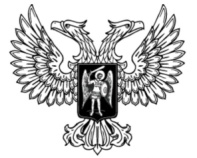 ДонецкАЯ НароднАЯ РеспубликАЗАКОНО НОТАРИАТЕПринят Постановлением Народного Совета 24 июня 2016 годаНастоящий Закон определяет правовые, организационные, социально-экономические основы деятельности нотариата, задачи и принципы нотариальной деятельности в Донецкой Народной Республике, а также регулирует отношения в области осуществления нотариальной деятельности.Раздел ІОРГАНИЗАЦИОННЫЕ ОСНОВЫ ДЕЯТЕЛЬНОСТИ НОТАРИАТАГлава 1. Общие положенияСтатья 1. Нотариат в Донецкой Народной Республике1. Нотариат в Донецкой Народной Республике призван обеспечивать в соответствии с Конституцией Донецкой Народной Республики и настоящим Законом защиту прав и законных интересов граждан и юридических лиц путем совершения нотариусами предусмотренных законами нотариальных действий от имени Донецкой Народной Республики.2. Нотариальные действия в Донецкой Народной Республике совершают в соответствии с настоящим Законом нотариусы, осуществляющие профессиональную нотариальную деятельность, и лица, уполномоченные на совершение нотариальных действий в Республиканском нотариальном архиве республиканского органа исполнительной власти, реализующего государственную политику в сфере юстиции, в соответствии с настоящим Законом.В случае если в населенном пункте нет нотариуса, право совершать нотариальные действия, предусмотренные статьей 45 настоящего Закона, имеют уполномоченные на это должностные лица органов местного самоуправления.Нотариальные действия от имени Донецкой Народной Республики на территории других государств совершают должностные лица консульских учреждений Донецкой Народной Республики, уполномоченные на совершение этих действий.Удостоверение завещаний и доверенностей, приравненных к нотариальным, может производиться лицами, указанными в статье 48 настоящего Закона. 3. Реестр нотариусов Донецкой Народной Республики ведет орган, уполномоченный республиканским органом исполнительной власти, реализующим государственную политику в сфере юстиции, осуществляющий функции по контролю в сфере нотариата, в порядке, установленном республиканским органом исполнительной власти, реализующим государственную политику в сфере юстиции.4. Нотариальная деятельность облагается налогами, сборами и другими обязательными платежами в случаях, предусмотренных действующим законодательством Донецкой Народной Республики.Статья 2. Основные термины и их определения, применяемые в настоящем Законе1. Квотирование–это определение и установление численности нотариусов по нотариальным округам.2. Нотариальная тайна–это совокупность сведений, полученных во время совершения нотариального действия или обращения к нотариусу заинтересованного лица, в том числе о личности, имуществе, личных имущественных и неимущественных правах и обязанностях и тому подобное.3. Нотариальный округ (территория деятельности нотариуса) устанавливается в соответствии с административно-территориальным делением Донецкой Народной Республики.В городах, имеющих районное или иное административное деление, нотариальным округом является вся территория соответствующего города.4. Нотариат в Донецкой Народной Республике–это система органов и должностных лиц, на которыевозложена обязанность удостоверять права, а также факты, имеющие юридическое значение, и совершать иные нотариальные действия, предусмотренные настоящим Законом, другими законодательными актами, с целью придания им юридической достоверности. Нотариат представляет собой деятельность, направленную на подтверждение и закрепление бесспорных фактов и прав.5. Нотариус–это уполномоченное государством физическое лицо, получившее в установленном настоящим Закономпорядкестатус нотариуса, совершающее нотариальные действия, в частности удостоверяющее права, а также факты, имеющие юридическое значение, и совершающее другие нотариальные действия, предусмотренные законодательством Донецкой Народной Республики, с целью предания им юридической достоверности.6. Реестры единой информационной системы нотариата–это информационные базы данных, предназначенные для внесения, хранения, классификации, выдачи, проверки и контроля отдельных видов информации, исходя из назначения реестра.7. Республиканская нотариальная палатаДонецкой Народной Республики (далее – Республиканская нотариальная палата) – этонекоммерческая организация, представляющая собой профессиональное объединение, которое основано на обязательном членстве нотариусов, осуществляющих независимую профессиональную нотариальную деятельность, и организующая свою работу на принципах самоуправления в соответствии с законодательством Донецкой Народной Республики и на основании своего устава.8. Республиканский нотариальный архивреспубликанского органа исполнительной власти, реализующего государственную политику в сфере юстиции, (далее – Республиканский нотариальный архив) –это некоммерческое юридическое лицо, осуществляющее централизованное хранение и обеспечение сохранности нотариальных документов, подлежащих длительному хранению, а также оказание методической практической помощи нотариусам по вопросам организации работы с документами и совершение нотариальных действий.9. Иные понятия и термины, используемые в настоящем Законе, применяются в значении, установленном иными законами.Статья 3. Правовые основы деятельности нотариатаПравовую основу деятельности нотариата Донецкой Народной Республики составляют Конституция Донецкой Народной Республики, настоящий Закон, иные нормативные правовые акты Донецкой Народной Республики и международные договоры Донецкой Народной Республики.Статья 4. Государственное регулирование нотариальной деятельности1. Государственное регулирование нотариальной деятельности заключаетсяв:1) установлении условий допуска граждан к осуществлению нотариальной деятельности, порядка приостановления и прекращения нотариальной деятельности, аннулирования свидетельства о праве на занятие нотариальной деятельностью;2) осуществлении контроля функционирования нотариата, проведении проверок организации нотариальной деятельности нотариусов, соблюдения ими порядка совершения нотариальных действий и выполнения правил нотариального делопроизводства; 3) определении органов и лиц, совершающих нотариальные действия, осуществляющих контрольв сфере организации нотариата, проводящих проверки организации нотариальной деятельности нотариусов, соблюдения ими порядка совершения нотариальных действий и выполнения правил нотариального делопроизводства;4) определении ставок тарифов за совершение нотариальных действий и платы за оказание услуг правового и технического характера нотариусами Донецкой Народной Республики;5) установлении перечня дополнительных услуг правового и технического характера, не связанных с совершаемыми нотариальными действиями, и установлении размеров платы за их предоставление нотариусами, установлении правил профессиональной этики нотариусов.2. Контроль организации нотариата, проверка организации нотариальной деятельности нотариусов, соблюдения ими порядка совершения нотариальных действий и выполнения правил нотариального делопроизводства осуществляются республиканским органом исполнительной власти, реализующим государственную политику в сфере юстиции, органом, уполномоченным республиканским органом исполнительной власти, реализующим государственную политику в сфере юстиции, осуществляющим функции по контролю в сфере нотариата.Статья 5. Нотариальная тайна1. Нотариусы, уполномоченные должностные лица обязаны соблюдать нотариальную тайну.2. Физическим и юридическим лицам гарантируется тайна совершенных по их просьбе в отношении их нотариальных действий.3. Обязанность соблюдения нотариальной тайны распространяется также на лиц, которым о совершенных нотариальных действиях стало известно в связи с выполнением ими служебных обязанностей или иной работы, в частности на стажеров, помощников нотариусов, секретарей и консультантов, лиц, привлеченных для совершения нотариальных действий в качестве свидетелей, и на других лиц, которым стали известны сведения, составляющие предмет нотариальной тайны.4. Справки о совершенных нотариальных действиях и копии документов, хранящихся у нотариуса, выдаютсянотариусом:1) физическим и юридическим лицам, по поручению которых или в отношении которых совершались нотариальные действия. В случае смерти лица или признания его умершим такие справки выдаются наследникам умершего по запросу нотариуса, который ведет наследственное дело.В случае признания лица безвестно отсутствующим, опекун, назначенный для охраны имущества безвестно отсутствующего, имеет право получать справки о совершенных нотариальных действиях, если это необходимо для сохранения имущества, над которым установлена опека–в течение 10 рабочих дней;2) по запросу суда, прокуратуры, органов, осуществляющих оперативно-розыскную деятельность, органов досудебного следствия в связи с уголовными делами, гражданскими, арбитражными, делами об административных правонарушениях, находящимися в производстве этих органов, а также по требованию органов, осуществляющих принудительное исполнение судебных решений и других органов (должностных лиц) в связи с находящимися в их производстве материалами по исполнению исполнительных документов, с обязательным указанием номера дела и скреплением гербовой печатью соответствующего органа–в течение 10 рабочих дней либо в течение срока, установленного процессуальными документами;3) по обоснованному письменному требованию органов доходов и сборов о сумме нотариально удостоверенных договоров, стоимости наследственного имущества в случае выдачи свидетельства о праве на наследство, которые необходимы исключительно для установления соблюдения законодательства по вопросам налогообложения, – в течение 5рабочих дней.5. Оригиналы документов, хранящихся у нотариуса, могут быть выданы нотариусом по судебному решению, с обязательным скреплением гербовой печатью суда и указанием номера дела. Выемка реестров для регистрации нотариальныхдействий запрещается. Реестры для регистрации нотариальных действий предоставляются для осмотра.6. Нотариус, а также лица, которым о совершенных нотариальных действий стало известно в связи с выполнением ими служебных обязанностей или иной работы, в частности стажеры, помощники нотариусов, секретари и консультанты, лица, привлеченные для совершения нотариальных действий в качестве свидетелей, и другие лица, которым стали известны сведения, составляющие предмет нотариальной тайны, не вправе давать показания в качестве свидетеля относительно сведений, составляющих нотариальную тайну, кроме случаев, когда этого требуют лица, по поручению которых или в отношении которых совершались нотариальные действия.7. По требованию республиканского органа исполнительной власти, реализующего государственную политику в сфере юстиции или органа, уполномоченного республиканским органом исполнительной власти, реализующим государственную политику в сфере юстиции, осуществляющего функции по контролю в сфере нотариата, с целью регулирования организации нотариальной деятельности, нотариусы выдают подписанные ими копии документов и выписки из них, а также предоставляют объяснительные в срок, установленный этими органами.Статья 6. Нотариальная деятельность1. Нотариальная деятельность не является предпринимательской и не преследует цели извлечения прибыли. 2. Перечень нотариальных действий, право совершения которых принадлежит нотариусам, закреплен настоящим Законом. Нотариус не может самостоятельно расширить свои полномочия путем совершения нотариальных действий, не предусмотренных законодательством Донецкой Народной Республики.3. Если лицо просит нотариуса о совершении непредусмотренного законом нотариального действия, нотариус должен отказать в его совершении.Статья 7. Принципы нотариальной деятельности1. Нотариальная деятельность основывается на принципах законности, беспристрастности, независимости, нотариальной тайны.2. Законность– нотариусы при осуществлении своей деятельности руководствуются Конституцией Донецкой Народной Республики, настоящим Законом, другими законами, положениями, международными договорами Донецкой Народной Республики.3. Беспристрастность – нотариальная деятельность осуществляется на равных условиях для всех граждан независимо от пола, расы, национальности, происхождения, имущественного и должностного положения, отношения к религии, политических и иных убеждений, принадлежности к общественным объединениям, других обстоятельств, а для юридических лиц – независимо от формы собственности, подчиненности, организационно-правовой формы, других обстоятельств.Нотариусы и иные должностные лица не вправе совершать действия, результаты которых составляют для них имущественный или иной интерес, а также не вправе совершать нотариальные действия от имени и на имя своих родственников – родителей, детей, внуков, дедушки, бабушки, братьев, сестер, а также на имя и от имени работника соответствующего нотариуса,нотариальнойконторы.Такие нотариальные действия совершаются у другого нотариуса, в другой нотариальнойконторе. Если нотариальное действие должно быть сопряжено с определенным нотариусом или нотариальнойконторой, место совершения определяет республиканский орган исполнительной власти, реализующий государственную политику в сфере юстиции.4. Независимость – нотариусы независимы в своей деятельности и подчиняются исключительно требованиям законодательства. Противоправные воздействия на нотариусов не допускаются и влекут за собой ответственность, предусмотренную действующим законодательством Донецкой Народной Республики.Статья 8. Гарантии нотариальной деятельности1. Государство гарантирует и обеспечивает равные условия доступа гражданам к осуществлению нотариальной деятельности и равные возможности нотариусов в организации и осуществлении ими нотариальной деятельности.2. Любое вмешательство в деятельность нотариуса, в частности с целью препятствования выполнению нотариусомсвоих обязанностей, или побуждение к совершению нотариусом неправомерных действий, в том числе требования от него, его помощника, других работников, находящихся в трудовых отношениях с нотариусом, предоставления сведений, составляющих нотариальную тайну, запрещается и влечет за собой ответственность согласно законодательству Донецкой Народной Республики.3. Обыск, выемка, осмотр рабочего местанотариуса производятся на основании и в порядке, установленном действующим законодательством Донецкой Народной Республики.4. Изъятие (выемка) реестров для регистрации нотариальных действий и документов, переданных нотариусу на хранение в порядке, предусмотренном настоящим Законом, а также печати нотариуса не допускается. Изъятие (выемка) реестров для регистрации нотариальных действий и документов из Республиканского нотариального архива не допускается. Такие реестры для регистрации нотариальных действий, документы или печать нотариуса могут быть предоставлены суду по мотивированному судебному решению только для осмотра и должны быть возвращены судом немедленно после осмотра.Статья 9. Нотариус в Донецкой Народной Республике1. Нотариусом является физическое лицо, получившее в установленном настоящим Закономпорядкестатус нотариуса.Нотариус не вправе вступать в трудовые отношения в качестве работника, осуществлять иную оплачиваемую деятельность, за исключением научной, преподавательской и иной творческой деятельности, а также занимать должности на государственной службе, за исключением должностей в Республиканском нотариальном архиве.2. Нотариус вправе совмещать нотариальную деятельность с работой в качестве руководителя нотариального образования, а также с работой на выборных должностях Квалификационно-дисциплинарной комиссии нотариата Донецкой Народной Республики и в Республиканской нотариальной палате.3. Лицо, получившее статус нотариуса, имеет право открывать в любом банке расчетные и другие счета, в том числе валютный, иметь личные имущественные и неимущественные права и обязанности, нанимать и увольнять работников, распоряжаться поступившимисредствами, выступать в суде, арбитражном суде от своего имени и совершать другие действия в соответствии с законодательством Донецкой Народной Республики.4. Нотариус пользуется услугами системы государственного социального обеспечения, медицинского и социального страхования в порядке, установленном законодательством Донецкой Народной Республики.5. Нотариус вДонецкой Народной Республике осуществляет независимую профессиональную нотариальную деятельность от имени государства и находится на самоокупаемости.6. При совершении нотариальных действий нотариусы обладают равными правами и имеют одинаковые обязанности.Оформленные нотариусами документы имеют одинаковую юридическую силу.7. Нотариус обязан быть членом Республиканской нотариальной палаты. Лишение членства в Республиканской нотариальной палате является основанием для аннулирования свидетельства о праве на занятие нотариальной деятельностью.8. Нотариус не может заниматься предпринимательской или адвокатской деятельностью, быть учредителем адвокатских объединений, находиться на государственной службе, находиться в штате других юридических лиц, кроме Республиканского нотариального архива, входить самостоятельно, через представителя,подставных лиц или аффилированных лиц,в состав правления или других исполнительных органов хозяйственных организаций, кредитно-финансовых учреждений, а также выполнять иную оплачиваемую работу, за исключением преподавательской, научной и творческой деятельности в свободное от работы время.Статья 10. Задачи нотариальной деятельностиЗадачами нотариальной деятельности являются:1) оказание квалифицированной юридической помощи, гарантированной Конституцией Донецкой Народной Республики, в порядке, предусмотренном законодательством;2) обеспечение и защита прав и законных интересов физических и юридических лиц;3) нотариальное удостоверение сделок, бесспорных прав и фактов с целью придания имюридической достоверности и обеспечения стабильности гражданского оборота;4) формирование уважительного отношения к закону;5) содействие урегулированию споров или разногласий лиц, обратившихся за совершениемнотариального действия.Статья 11. Приобретение статуса нотариуса1. Статус нотариуса вправе приобрести гражданин Донецкой Народной Республики, который имеет высшее профессиональное образование, стаж работы в сфере права не менее трех лет, исчисляемых не ранее чем с момента окончания соответствующей образовательной организации, прошедший стажировку у нотариуса, сдавший квалификационный экзамен, получивший свидетельство о праве на занятие нотариальной деятельностью, принявшийприсягу нотариуса Донецкой Народной Республики.Порядок прохождения стажировки определяется республиканским органом исполнительной власти, реализующим государственную политику в сфере юстиции.Стажем работы в сфере права считаетсястаж работы лица по специальности после получения им высшего профессионального образованияпо образовательно-квалификационному уровню не ниже специалиста.2. Не может быть нотариусом лицо, которое:1) имеет непогашенную или не снятую в установленном порядке судимость за совершенное умышленное преступление;2) признано судом недееспособным или ограничено дееспособным;3) лишено права на занятие нотариальной деятельностью в течение срока, установленного законодательством;4) освобождено с должности судьи, прокурора, следователя, нотариуса, с государственной службы или службы в органах местного самоуправления, лишено статуса адвоката за нарушение присяги, совершение коррупционного правонарушения, – в течение установленного законом срока со дня увольнения по данным основаниям;5) прекратило нотариальную деятельность ввиду аннулирования свидетельства о праве на занятие нотариальной деятельностьюза допущенные им нарушения законодательства при совершении нотариального действия, в течение десяти лет после наступления таких событий;6) состоит на учете в наркологическом или психоневрологическом диспансере в связи с лечением от алкоголизма, наркомании, токсикомании, хронических и затяжных психических расстройств;7) представило подложные документы или заведомо ложные сведения при назначении на должность нотариуса;8) возрастом свыше75 лет.Статья 12. Квалификационный экзамен1. Для определения уровня профессиональной подготовки лица, претендующего на занятие нотариальной деятельностью, Квалификационно-дисциплинарная комиссия нотариата Донецкой Народной Республикипринимает у него квалификационный экзамен.К квалификационному экзамену допускаются лица, прошедшие стажировку в соответствии с требованиями статьи 11 настоящего Закона.Решение о допуске к квалификационному экзамену лиц, желающих сдать квалификационный экзамен, принимается в порядке, установленном республиканским органом исполнительной власти, реализующим государственную политику в сфере юстиции, совместно с Республиканской нотариальной палатой, Квалификационно-дисциплинарной комиссией нотариата Донецкой Народной Республики.Порядок проведения квалификационного экзамена определяется республиканским органом исполнительной власти, реализующим государственную политику в сфере юстиции.2. По результатам квалификационного экзамена Квалификационно-дисциплинарная комиссия нотариата Донецкой Народной Республикипринимает решение о допуске претендента к осуществлению нотариальной деятельности и выдаче свидетельства о праве на занятие нотариальной деятельностью или об отказе в допуске к осуществлению нотариальной деятельности.При равенстве голосов голос председателя Квалификационно-дисциплинарной комиссиинотариата Донецкой Народной Республикиявляется решающим.О принятом Квалификационно-дисциплинарной комиссией нотариата Донецкой Народной Республикирешении о допуске к осуществлению нотариальной деятельности и выдаче свидетельства о праве на занятие нотариальной деятельностью или об отказе в допуске к осуществлению нотариальной деятельности республиканский орган исполнительной власти, реализующий государственную политику в сфере юстиции, в течение пяти рабочих дней уведомляет претендента, в отношении которого оно было принято.Статья 13. Квалификационно-дисциплинарная комиссия нотариата Донецкой Народной Республики1. Квалификационно-дисциплинарная комиссия нотариата Донецкой Народной Республики (далее – Квалификационно-дисциплинарная комиссия) создается для приема квалификационных экзаменов у лиц, претендующих на получение статуса нотариуса, а также для привлечения нотариусов к дисциплинарной ответственности, рассмотрения жалоб на действия (бездействие) нотариусов, принятия решений об аннулировании свидетельств о праве на занятие нотариальной деятельностью, осуществления отбора наиболее подготовленных лиц из числа нотариусов в случаях, если имеется несколько претендентов на одно вакантное место в нотариальном округе.2. Квалификационно-дисциплинарная комиссия образуется при республиканском органе исполнительной власти, реализующем государственную политику в сфере юстиции, с участием представителей Республиканской нотариальной палаты. Решение Квалификационно-дисциплинарной комиссии может быть обжаловано в месячный срок со дня вручения его копии заинтересованному лицу в судебном порядке.3. Порядок формирования Квалификационно-дисциплинарной комиссии, ее численность, состав и порядок осуществления деятельности устанавливается Главой Донецкой Народной Республики.4. Лица, не выдержавшие квалификационногоэкзамена, допускаютсякегоповторнойсдаченеранеечемчерезгодпослепринятиярешения Квалификационно-дисциплинарной комиссией.Статья 14. Свидетельство о праве на занятие нотариальной деятельностью1. Нотариальную деятельность, в соответствии с настоящим Законом, вправе осуществлять гражданин Донецкой Народной Республики, получивший свидетельство о праве на занятие нотариальной деятельностью. Данное требование не распространяется на должностных лиц, указанных в абзацах втором–четвертом части 2 статьи 1 настоящего Закона.2. Свидетельство о праве на занятие нотариальной деятельностью выдается республиканским органом исполнительной власти, реализующим государственную политику в сфере юстиции, на основании решения Квалификационно-дисциплинарной комиссии. Нотариус, получивший свидетельство о праве на занятие нотариальной деятельностью, обязан зарегистрировать свою нотариальную деятельность в республиканском органе исполнительной власти, реализующем государственную политику в сфере юстиции, в течение 45 календарных дней с момента получения свидетельства. Государственная регистрация нотариальной деятельности в органах доходов и сборов должна быть проведена в течение 10 календарных дней с момента регистрации такой деятельности в республиканском органе исполнительной власти, реализующем государственную политику в сфере юстиции. В случае нарушения требований настоящей части свидетельство о праве на занятие нотариальной деятельностью аннулируется.3. Порядок выдачи свидетельства о праве на занятие нотариальной деятельностью разрабатывается и утверждается республиканским органом исполнительной власти, реализующим государственную политику в сфере юстиции.4. Лицо, получившее свидетельство о праве на занятие нотариальной деятельностью, но не приступившее к работе в должности нотариуса в течение трех лет, допускается к нотариальнойдеятельности только после повторной сдачи квалификационного экзамена.5. Образец свидетельства о праве на занятие нотариальной деятельностью утверждается республиканским органом исполнительной власти, реализующим государственную политику в сфере юстиции.Статья 15. Аннулирование свидетельства о праве на занятие нотариальной деятельностью1. Свидетельство о праве на занятие нотариальной деятельностью может быть аннулировано республиканским органом исполнительной власти, реализующим государственную политику в сфере юстиции, по решению Квалификационно-дисциплинарной комиссии, принятому на основании представления органа, уполномоченного республиканским органом исполнительной власти, реализующим государственную политику в сфере юстиции, осуществляющего функции по контролю в сфере нотариата, в случае:1) утраты гражданства Донецкой Народной Республики или смены постоянного места жительства за пределами территории Донецкой Народной Республики;2) вынесения в отношении нотариуса обвинительного приговора суда, вступившего в законную силу, в связи с нарушением им законодательства в сфере нотариата;3) вынесения судебного решения о применении в отношении нотариуса принудительных мер медицинского характера, вступившего в законную силу;4) закрытия уголовного производства в отношении нотариуса по не реабилитирующим основаниям;5) вынесения судебного решения, вступившего в законную силу, об ограничении дееспособности нотариуса, признания его недееспособным или безвестно отсутствующим, объявления его умершим;6) неоднократного нарушения нотариусом действующего законодательства при совершении нотариальных действий или нарушения закона, причинившего ущерб интересам государства, предприятий, учреждений, организаций, граждан;7) несоответствия нотариуса занимаемой должности вследствие состояния здоровья, препятствующего осуществлению нотариальной деятельности;8) нарушения нотариусом требований, предусмотренных статьями 5,9 настоящего Закона;9) уничтожения или потери нотариусом по его вине архива нотариуса или отдельных документов;10) неоднократного нарушения нотариусом правил профессиональной этики, утвержденных республиканским органом исполнительной власти, реализующим государственную политику в сфере юстиции;11) по представлению Республиканской нотариальной палатыв случаях, предусмотренных статьей 43 настоящего Закона;12) по собственной инициативе нотариуса;13) нарушения нотариусом требований о регистрации нотариальной деятельности, предусмотренных частью 2 статьи 14 настоящего Закона;14) нарушения нотариусом требований, предусмотренных частью 2 статьи 38 настоящего Закона.2. Решение об аннулировании свидетельства о праве на занятие нотариальной деятельностью может быть обжаловано в судебном порядке.Статья 16. Квота нотариусовКоличество мест нотариусов в нотариальном округе определяется с учетом квоты – один нотариус обслуживает 10000 (десять тысяч) человек. Минимальное количество нотариусов в одном округе–два нотариуса.Статья 17. Личная печать, штампы и бланки нотариусаНотариус имеет личную печать с изображением Государственного герба Донецкой Народной Республики, указанием своего статуса (нотариус), фамилии, имени, отчества, нотариального округа, бланки единого образца для совершения нотариальных действий, а также может иметь штампы удостоверительных надписей.Статья 18.  Помощник, консультант, секретарь нотариуса1. Для содействия в осуществлении нотариальной деятельности нотариус вправе привлекать к работе по трудовому договору помощников, консультантов, секретарей. Время работы в качестве помощника, консультанта, при условии наличия у них высшего профессионального образования, включается в стаж работы в сфере права.Помощник, консультантвыполняет работу в соответствии со своей должностной инструкцией и иные обязанности, возложенные на него заключенным трудовым договором.2. Помощником, консультантом, секретарем нотариуса может быть гражданин Донецкой Народной Республики,владеющий государственными языками. Не может быть помощником, консультантом, секретаремнотариуса лицо, имеющее судимость, ограниченное в дееспособности или признанное недееспособным по судебному решению, а также предоставившее ложные сведения или подложные документы, имеющее медицинские противопоказания к выполнению функций помощника, консультанта, секретаря нотариуса, страдающее наркологической, алкогольной зависимостью, психиатрическими расстройствами.3. Помощник, консультантне может заниматься предпринимательской деятельностью, состоять на государственной службе или службе в органах местного самоуправления, в штате других юридических лиц, а также выполнять другую оплачиваемую работу, кроме преподавательской, научной и творческой деятельности.4. Помощнику, консультанту, секретарю нотариуса запрещается использовать свой статус с целью получения неправомерной выгоды или принятия обещания или предложения такой выгоды для себя или других лиц.5. По поручению нотариуса помощник нотариуса участвует в приеме физических лиц и представителей юридических лиц, составлении проектов сделок, свидетельств, других документов, связанных с совершением нотариальных действий, и статистических отчетов, вносит записи в реестр для регистрации нотариальных действий, ведет делопроизводство и архив нотариуса, готовит и направляет по поручению нотариуса запросы на предприятия, учреждения и организации относительно сведений и документов, необходимых для совершения нотариальных действий, а также выполняет другую вспомогательную и техническую работу.Помощник, консультант, секретарь нотариуса не имеют права подписывать нотариальные документы и использовать печать нотариуса.6. Помощник,консультант, секретарь нотариуса обязаны выполнять свои профессиональные обязанности в соответствии с настоящим Законом и трудовым договором, соблюдать нотариальную тайну, бережно относиться к документам нотариального делопроизводства и архиву нотариуса, постоянно повышать свой профессиональный уровень.7. Отбор кандидатур и принятие на работу помощника, консультанта, секретаря нотариуса является исключительным правом нотариуса.Статья 19. Язык нотариального делопроизводстваНотариальное делопроизводство ведется на русском языке.Если обратившееся за совершением нотариального действия лицо не владеет языком, на котором ведется нотариальное делопроизводство, тексты оформленных документов должны быть переведены ему нотариусом или переводчиком.Статья 20. Нотариальное делопроизводство и отчетность1. Республиканский нотариальный архивведет установленную статистическую и бухгалтерскую отчетность и предоставляетвуполномоченныйреспубликанским органом исполнительной власти, реализующим государственную политику в сфере юстиции, орган, осуществляющий функции по контролю в сфере нотариата, такую отчетность.2. Нотариусы, осуществляющие независимую профессиональную нотариальную деятельность, подают статистическую отчетность в республиканский орган исполнительной власти, реализующий государственную политику в сфере юстиции.3. Документы нотариального делопроизводства и архив нотариуса являются собственностью государства и находятся во владении и пользовании нотариуса, осуществляющего независимую профессиональную нотариальную деятельность, в связи с осуществлением им нотариальной деятельности.4. Нотариус обязан обеспечить хранение документов нотариального делопроизводства и архива нотариуса в течение всего срока осуществления им нотариальной деятельности.5. В случае прекращения нотариальной деятельности, документы нотариального делопроизводства и архива нотариуса передаются им в Республиканский нотариальный архивили другому нотариусу в порядке, установленном законодательством.Статья 21. Республиканский нотариальный архив1. Республиканский нотариальный архив учреждается Главой Донецкой Народной Республики, является составной частью Республиканского архивного фонда Донецкой Народной Республики и осуществляет хранение нотариальных документов.2. Вопросы организации деятельности и компетенция Республиканского нотариального архива определяется Положением о нем, которое утверждается Главой Донецкой Народной Республики.3. Лица, уполномоченные совершать нотариальные действия в Республиканском нотариальном архиве,– руководитель Республиканского нотариального архива и его заместитель, которые приобрели в установленном настоящим Законом порядке статус нотариуса Донецкой Народной Республики.4. Республиканский нотариальный архив взыскивает республиканскую пошлину за совершение нотариальных действий и плату за услуги дополнительного характера, не связанные с совершением нотариальных действий.Статья 22. Нотариальный округ (территория деятельности нотариуса)1. Рабочее место нотариуса должно располагаться в пределах определенного нотариального округа. Выбор округа нотариус осуществляет по собственному желанию при наличии вакантных должностей в данном округе.В случае изменения границадминистративно-территориальных единиц Донецкой Народной Республики, в результате которого место совершения нотариальных действий нотариуса окажется на территории другого нотариального округа, указанный нотариус продолжает осуществлять нотариальную деятельность по прежнему месту совершения нотариальных действий.2. Территория деятельности нотариуса может быть изменена в порядке, определяемом органом, уполномоченным республиканским органом исполнительной власти, реализующим государственную политику в сфере юстиции, осуществляющим функции по контролю в сфере нотариата, совместно с Республиканской нотариальной палатой.3. Каждый гражданин для совершения нотариального действия вправе обратиться к любому нотариусу Донецкой Народной Республики, за исключением случаев, когда согласно законодательству Донецкой Народной Республики нотариальное действие должно быть совершено определенным нотариусом.4. Нотариус вправе выехать в другой нотариальный округ для удостоверения завещания, в случае тяжелой болезни завещателя при отсутствии в нотариальном округе в это время нотариуса, в порядке, определенном законодательством Донецкой Народной Республики.Глава 2. Порядок регистрации нотариальной деятельности, приостановление и прекращение нотариальной деятельностиСтатья 23. Регистрация нотариальной деятельности1. Регистрация нотариальной деятельности производится после получения лицом, указанным в части 1 статьи 11 настоящего Закона, свидетельства о праве на занятие нотариальной деятельностью органом, уполномоченным республиканским органом исполнительной власти, реализующим государственную политику в сфере юстиции, осуществляющим функции по контролю в сфере нотариата, после составления акта сертификации рабочего места нотариуса и проставления отметки о регистрации нотариальной деятельности на свидетельстве о праве на занятие нотариальной деятельностью, содержащей сведения о нотариальном округе и месте нахождения нотариуса.2. Требования к рабочему месту нотариуса регламентируются Положением о требованиях к рабочему месту нотариуса и контролеорганизации нотариальной деятельности, котороеутверждаетсяприказом республиканского органа исполнительной власти, реализующего государственную политику в сфере юстиции, и устанавливаются статьей 25 настоящего Закона.3. Нотариус обязан приступить к осуществлению нотариальной деятельности в течение 30календарных дней после регистрации нотариальной деятельности.Сообщение о первом нотариальном действии направляется в орган, уполномоченный республиканским органом исполнительной власти, реализующим государственную политику в сфере юстиции, осуществляющий функции по контролю в сфере нотариата.4. В случае если нотариус не начал работу в установленный срок без уважительных на то причин, регистрация нотариальной деятельности,выполненной согласно требованиям части 2 статьи 14 настоящего Закона, по приказу органа, уполномоченного республиканским органом исполнительной власти, реализующим государственную политику в сфере юстиции, осуществляющего функции по контролю в сфере нотариата, аннулируется.Статья 24. Присяга нотариусаНотариус, впервые получивший свидетельство о праве на занятие нотариальной деятельностью в Донецкой Народной Республике и прошедший регистрацию, приносит присягу следующего содержания:«Торжественно клянусь честно и добросовестно исполнять обязанности нотариуса Донецкой Народной Республики, строго соблюдать Конституцию и Законы Донецкой Народной Республики, хранить нотариальную тайну, в своем поведении и действиях руководствоваться принципами гуманности и уважения к человеку».Статья 25. Рабочее место нотариуса1. Рабочее место нотариуса должно находиться в пределах нотариального округа, в котором нотариус осуществляет нотариальную деятельность.2. Рабочее место должно соответствовать следующим условиям:1) обеспечивать соблюдение нотариальной тайны;2) давать возможность каждому нотариусу, осуществляющему нотариальную деятельность, одновременно и независимо от другого нотариуса осуществлять нотариальную деятельность;3) быть защищенным от несанкционированного проникновения;4) быть обеспеченным сейфом для хранения печатей, штампов, бланков единого образца для совершения нотариальных действий;5) количество комнат в помещении, где находится рабочее место нотариуса, не может быть меньше, чем количество нотариусов, осуществляющих нотариальную деятельность в его пределах;6) быть приспособленным для работы технического персонала с документами в отделенной от нотариуса комнате;7) быть обеспеченным металлическими шкафами либо отдельной комнатой для хранения архива нотариуса, защищенной металлической дверью.3. Перед началом осуществления нотариальной деятельности нотариусом, а также в случае изменения адреса расположения рабочего места нотариуса, органом, уполномоченным республиканским органом исполнительной власти, реализующим политику в сфере юстиции, осуществляющим функции по контролю в сфере нотариата, в течение 15 рабочих дней с момента получения заявления о начале осуществления нотариальной деятельности или заявления об изменении адреса расположения рабочего места проводится проверка соответствия рабочего места нотариуса установленным настоящим Законом требованиям, по результатам которой составляется акт сертификации рабочего места нотариуса или акт о несоответствии рабочего места нотариуса.4. Нотариус может осуществлять нотариальную деятельность только при наличии акта сертификации рабочего места нотариуса или судебного решения, вступившего в законную силу, которым признан незаконным акт о несоответствии рабочего места нотариуса.Порядок проведения сертификации рабочего места нотариуса разрабатывается и утверждается республиканским органом исполнительной власти, реализующим государственную политику в сфере юстиции.5. Об изменении адреса рабочего места нотариус обязан в течение трех рабочих дней уведомить орган, уполномоченный республиканским органом исполнительной власти, реализующим государственную политику в сфере юстиции, осуществляющий функции по контролю в сфере нотариата.Статья 26. Основания приостановления нотариальной деятельности нотариуса1. Нотариальная деятельность нотариуса временно приостанавливается:1) если нотариус не имеет помещения для размещения рабочего места или это помещение не соответствует установленным настоящим Законом требованиям,– до устранения этих недостатков, но не более 60 дней со дня выявления этого нарушения;2) если нотариус не заключил договор о страховании гражданско-правовой ответственности нотариуса или размер страховой суммы не соответствует требованиям законодательства,– до устранения этих недостатков, но не более 30 дней со дня выявления этого нарушения;3) если нотариус при совершении нотариальных действий неоднократно нарушал:а) правила нотариального делопроизводства,–до окончания срока прохождения повышения квалификации, но не более двух недель;б) порядок совершения нотариальных действий,–не более чем на месяц;4) в случае необоснованного отказа нотариуса от представления республиканскому органу исполнительной власти, реализующему государственную политику в сфере юстиции, органу, уполномоченному республиканским органом исполнительной власти, реализующим государственную политику в сфере юстиции, осуществляющему функции по контролю в сфере нотариата, в порядке, предусмотренном настоящим Законом, документов для проверки организации нотариальной деятельности, правильности совершения нотариальных действий и выполнения правил нотариального делопроизводства,– до устранения этого обстоятельства;5) в случае непредоставлениянотариусом информации органам и лицам, указанным в частях 4, 7статьи 5 настоящего Закона, – до устранения этого обстоятельства;6) в случае избрания нотариуса на должность, занятие которой несовместимо с осуществлением нотариальной деятельности;7) если орган, уполномоченный республиканским органом исполнительной власти, реализующим государственную политику в сфере юстиции, осуществляющий функции по контролю в сфере нотариата, подал в Квалификационно-дисциплинарную комиссию представление об аннулировании свидетельства о праве на занятие нотариальной деятельностью,– до решения вопроса по существу, но не более чем на шесть месяцев;8) в случае привлечения нотариуса к дисциплинарной ответственности.2. Нотариус вправе приостановить нотариальную деятельность по собственному желанию на срок, не превышающий двух месяцев в течение одного календарного года, или на больший срок при наличии уважительных причин (беременность, уход за ребенком, болезнь и другое).3. О приостановлении нотариальной деятельности на срок более пяти дней нотариус обязан не позднее, чем за один рабочий день до дня приостановления нотариальной деятельности, письменно уведомить орган, уполномоченный республиканским органом исполнительной власти, реализующим государственную политику в сфере юстиции, осуществляющий функции по контролю в сфере нотариата, с указанием причин и срока отсутствия.Статья 27. Порядок приостановления нотариальной деятельности нотариуса1. Решениеоприостановлении нотариальной деятельности нотариуса в случаях, предусмотренных статьей 26 настоящего Закона, осуществляется путем изданияприказареспубликанского органа исполнительной власти, реализующего государственную политику в сфере юстиции, о чем нотариус уведомляется в течение 7 календарных дней.2. Нотариус обязан приостановить нотариальную деятельность с момента получения копии приказа о приостановлении его нотариальной деятельности.3. Отказ или уклонение нотариуса от получения копии приказа влечет за собой прекращение его деятельности, о чем составляется соответствующий акт.4. При приостановлении нотариальной деятельности нотариуса он имеет право, а если срок приостановления более одного месяца,– обязан заключить договор о его замещении с другим нотариусом.5. Нотариус, деятельность которого приостановлена, как при условии замещения его другим нотариусом, так и при отсутствии такового, не вправе осуществлять нотариальную деятельность.Статья 28. Основания прекращения нотариальной деятельности нотариусаОснованиями прекращения нотариальной деятельности нотариуса являются:1) подача нотариусом письменного заявления о прекращении нотариальной деятельности;2) аннулирование свидетельства о праве на занятие нотариальной деятельностью;3) не устранение нотариусом без уважительных причин нарушений, предусмотренных статьей 26 настоящего Закона;4) смерть нотариуса или объявление его умершим в порядке, установленном законодательством;5) прекращение гражданства Донецкой Народной Республики или выезд за пределы Донецкой Народной Республики на постоянное место проживания;6) невыполнение нотариусом приказа республиканского органа исполнительной власти, реализующего государственную политику в сфере юстиции, органа, уполномоченного республиканским органом исполнительной власти, реализующим государственную политику в сфере юстиции, осуществляющего функции по контролю в сфере нотариата, о приостановлении его нотариальной деятельности, за исключением случаев обжалования нотариусом такого приказа;7) вступление в законную силу обвинительного приговора суда, которым нотариус осужден за умышленное преступление;8) вступления в законную силу судебного решения, согласно которому нотариус привлечен к ответственности за коррупционное правонарушение;9) вступление в законную силу судебного решения о признании нотариуса недееспособным, ограниченно дееспособным или о применении к нему принудительных мер медицинского характера;10) вступление в законную силу судебного решения о признании нотариуса безвестно отсутствующим.Статья 29. Порядок прекращения нотариальной деятельности1. Прекращение нотариальной деятельности нотариуса осуществляется республиканским органом исполнительной власти, реализующим политику в сфере юстиции, при наличии оснований, предусмотренных настоящим Законом, путем издания приказа о прекращении нотариальной деятельности нотариуса.2. В случаях, предусмотренных пунктами 1–3, 5–7 статьи 28 настоящего Закона, республиканский орган исполнительной власти, реализующий политику в сфере юстиции, обязан передать нотариусу копию приказа о прекращении его нотариальной деятельности.3. Нотариус обязан прекратить нотариальную деятельность с момента получения копии приказа о прекращении его нотариальной деятельности.4. Приказ о прекращении нотариальной деятельности может быть обжалован нотариусом в судебном порядке.Обращение в суд об обжаловании такого приказа не приостанавливает его действие до вынесения судом решения по сути спора.5. Лицо, нотариальная деятельность которого прекращена, обязано в течение одного месяца со дня получения копии приказа передать в Республиканский нотариальный архив или иному нотариусу, по согласованию с республиканским органом исполнительной власти, реализующим государственную политику в сфере юстиции,все документы нотариального делопроизводства и архива нотариуса. В случае если этот срок является недостаточным, он может быть продлен приказом руководителя республиканского органа исполнительной власти, реализующего государственную политику в сфере юстиции, но только один раз и не более чем на месяц.6. В случае невозможности или отказа нотариуса лично осуществить передачу документов нотариального делопроизводства и архива нотариуса в установленные сроки эта обязанность возлагается на орган, уполномоченный республиканским органом исполнительной власти, реализующим государственную политику в сфере юстиции, осуществляющий функции по контролю в сфере нотариата, который в случае необходимости привлекает к этому представителей органов внутренних дел.7. Порядок и условия сдачи и уничтожения личной печати нотариуса устанавливаются республиканским органом исполнительной власти, реализующим государственную политику в сфере юстиции.8. Порядок передачи документов, хранящихся у нотариуса, полномочия которого прекращаются, другому нотариусу определяется республиканским органом исполнительной власти, реализующим государственную политику в сфере юстиции.Глава 3. Права, обязанности и ответственность нотариусаСтатья 30. Права нотариуса1. Нотариус имеет право:1) совершать нотариальные действия в интересах физических и юридических лиц, обратившихся к нему в соответствии с требованиями законодательства Донецкой Народной Республики, а также с учетом особенностей установленных международными договорами Донецкой Народной Республики;2) составлять проекты сделок, заявлений и других документов, изготавливать копии документов и выписки из них, а также давать разъяснения по вопросам совершения нотариальных действий и консультации правового характера;3) истребовать от физических и юридических лиц сведения и документы, необходимые для совершения нотариальных действий.2. Нотариус, осуществляющий независимую профессиональную нотариальную деятельность,имеет право получать плату за совершение нотариальных действий и предоставление дополнительных услуг правового и технического характера, не связанных с совершаемыми нотариальными действиями.3. Действующим законодательством нотариусу могут быть предоставлены и иные права.Статья 31. Обязанности нотариусаНотариус обязан:1) оказывать физическим и юридическим лицам содействие в осуществлении их прав и защите законных интересов, разъяснять им права и обязанности, предупреждать о последствиях совершаемых нотариальных действий, чтобы юридическая неосведомленность не могла быть использована им во вред;2) выполнять свои обязанности в соответствии с настоящим Законом и принесенной присягой, соблюдать правила профессиональной этики;3) хранить в тайне сведения, которые стали ему известны в связи с осуществлением его профессиональной деятельности. Суд может освободить нотариуса от обязанности сохранения нотариальной тайны, если против нотариуса возбуждено уголовное дело в связи с совершением нотариального действия;4) отказать в совершении нотариального действия в случае его несоответствия законодательству Донецкой Народной Республики или международным договорам Донецкой Народной Республики;5) бережно относиться к документам нотариального делопроизводства и архива нотариуса, не допускать их повреждения или уничтожения;6) представлять документы, информацию и объяснения по требованию республиканского органа исполнительной власти, реализующего государственную политику в сфере юстиции, органа, уполномоченного республиканским органом исполнительной власти, реализующим государственную политику в сфере юстиции, осуществляющим функции по контролю в сфере нотариата, при реализации ими полномочий по контролю организации деятельности, правильности совершения нотариальных действий и выполнения правил нотариального делопроизводства;7) постоянно повышать свой профессиональный уровень, а в случаях, предусмотренных пунктом 3 части 1статьи 26 настоящего Закона, –проходить повышение квалификации;8) выполнять другие обязанности, предусмотренные законодательством.Статья 32. Ответственность нотариуса1. Нотариус, осуществляющий независимую профессиональную нотариальную деятельность, за вред, причиненный имуществу гражданина или юридического лица в результате совершения нотариального действия, противоречащего законодательству Донецкой Народной Республики, или неправомерного отказа в совершении нотариального действия, а также разглашения сведений о совершенных нотариальных действиях, несет ответственность, установленную действующим законодательством Донецкой Народной Республики.2. Возмещение вреда осуществляется за счет страховой компенсации по заключенному договору страхования гражданской ответственности нотариуса, а при ее недостаточности– за счет имущества такого нотариуса в пределах разницы между страховым возмещением и фактическим размером ущерба.Имущественный вред, причиненный нотариусом умышленно, возмещается исключительно за счет принадлежащего ему имущества.3. Нотариус не несет ответственности в случае, если лицо, обратившееся к нему за совершением нотариального действия:1) подало неправдивую информацию относительно любого вопроса, связанного с совершением нотариального действия;2) подало недействительные и (или) поддельные документы;3) не заявило об отсутствии или наличии лиц, прав или интересов которых может касаться данное нотариальное действие.4. Нотариус не несет ответственности по обязательствам государства – Донецкой Народной Республики, республиканского органа исполнительной власти, реализующего государственную политику в сфере юстиции, которые в свою очередь не несут ответственности по обязательствам нотариуса.Статья 33. Страхование гражданско-правовой ответственности нотариуса, осуществляющего независимую профессиональную нотариальную деятельность1. Для обеспечения возмещения причиненного вреда в результате совершенного нотариального действия, нотариус обязан до начала совершения нотариальных действий заключить договор или договоры страхования гражданско-правовой ответственности.Нотариус не вправе выполнять свои обязанности и совершать нотариальные действия без заключения договора страхования.2. Объектом страхования по договору страхования гражданской ответственности являются имущественные интересы, связанные с риском ответственности нотариуса, занимающегося нотариальной практикой, по обязательствам, возникающим вследствие причинения имущественного вреда физическому или юридическому лицу, обратившимся за совершением нотариального действия, и (или) третьим лицам при осуществлении нотариальной деятельности.3. Страховым случаем по договору страхования гражданской ответственности нотариуса является установленный вступившим в законную силу судебным решением или признанный страховщиком факт причинения имущественного вреда физическому или юридическому лицу действиями (бездействием) нотариуса, осуществляющего нотариальную деятельность, в результате совершения нотариального действия, противоречащего законодательству Донецкой Народной Республики либо неправомерного отказа в совершении нотариального действия, подтвержденного постановлением нотариуса, а также разглашения сведений о совершенном нотариальномдействии.4. Договор страхования гражданской ответственности нотариуса заключается на срок не менее одного года с условием возмещения имущественного вреда, причиненного в период действия данного договора, в течение срока исковой давности, установленного законодательством Донецкой Народной Республики. Договор также может предусматривать более продолжительные сроки и иные, не противоречащие законодательству, условия возмещения такого вреда.Договор вступает в силу с момента уплаты страхователем первого страхового взноса, если законодательством Донецкой Народной Республики не предусмотрено иное.5. Страховые тарифы по договору страхования гражданской ответственности нотариуса определяются страховщиком с учетом обстоятельств, влияющих на степень риска возникновения ответственности нотариуса, в том числе опыта работы нотариуса по совершению нотариальных действий и случаев возникновения обязанности нотариуса по возмещению имущественного вреда, причиненного третьим лицам.6. Условия договора, размер страховой суммы по договору страхования гражданской ответственности нотариуса, устанавливаются законодательством Донецкой Народной Республики.7. Иные условия страхования гражданской ответственности нотариуса определяются по соглашению сторон в соответствии с законодательством Донецкой Народной Республики и правилами страхования, утвержденными страховщиком или объединением страховщиков.8. Страховое возмещение осуществляется в размере реально понесенного ущерба, но в пределах страховой суммы.9. Республиканская нотариальная палата в целях обеспечения имущественной ответственности нотариусов – членов Республиканской нотариальной палаты вправе заключить договор страхования ответственности нотариусов – членов Республиканской нотариальной палаты (далее – договор страхования ответственности нотариусов – членов нотариальной палаты) на страховую сумму, размер которой определяется Уставом Республиканской нотариальной палаты.Выплата страхового возмещения по договору страхования ответственности нотариусов – членов Республиканской нотариальной палаты производится в случае недостаточности страхового возмещения по договору страхования гражданской ответственности нотариуса.Глава 4. Назначение стажера. Порядок замещения должности нотариусаСтатья 34. Назначение на должность стажера нотариуса1. Назначение на должность стажера осуществляется в порядке, определяемом республиканским органом исполнительной власти, реализующим государственную политику в сфере юстиции, совместно с Республиканской нотариальной палатой.2. Стажером нотариуса может быть гражданин Донецкой Народной Республики, который имеет высшее профессиональное образование, стаж работы в сфере права не менее трех лет, исчисляемых не ранее чем с момента окончания соответствующей образовательной организации.Стажировка проводится в целях подготовки данного гражданина к сдаче квалификационного экзамена.Стажировка проводится в течение одного года у нотариуса, имеющего стаж нотариальной деятельности не менее чем три года.3. Права и обязанности стажера определяются договором.Статья 35. Замещение нотариуса1. Замещениенотариуса возможно в случае приостановления его нотариальной деятельности в порядке, определенном настоящим Законом.Нотариус может заключить договор освоем замещении с другим нотариусом в порядке и в пределах сроков, предусмотренных статьями 26, 27 настоящего Закона.2. Замещение нотариуса осуществляется до прекращения обстоятельств, с которыми оно связано.3. Нотариус, замещающий нотариуса, нотариальная деятельность которого приостановлена, совершает нотариальные действия от своего имени и прикладывает свою личную печать.4. Нотариус, которого замещают, не вправе осуществлять нотариальную деятельность во время этого замещения.5. В случае досрочного возвращения нотариуса к осуществлению нотариальной деятельности полномочия нотариуса, его замещающего, возникшие вследствие такого замещения, автоматически прекращаются.Глава 5. Финансовое обеспечение деятельности нотариусовСтатья 36. Оплата нотариальных действий, совершаемых нотариусами1. Нотариусы за совершение нотариальных действий взимают тариф и плату за оказание услуг правового и технического характера в размерах, установленных законодательством Донецкой Народной Республики.2. Льготы по плате за оказание услуг правового и технического характера не применяются. Льготы по оплате тарифа за совершение нотариальных действий применяются в размерах и порядке, определенных законодательством Донецкой Народной Республики.3. Тарифы за совершение нотариальных действий и плата за оказание услуг правового и технического характера, не противоречащие законодательству Донецкой Народной Республики, являются доходом и подлежат налогообложению, согласно действующему законодательству Донецкой Народной Республики.4. Отношения, связанные с оплатой нотариальных действий и других услуг, оказываемых при осуществлении нотариальной деятельности, не являются предметом антимонопольного законодательства.5. Нотариус уплачивает налоги, сборы и другие обязательные платежи, установленные действующим законодательством Донецкой Народной Республики.6. Денежные средства, полученные нотариусом после уплаты налогов, сборов и других обязательных платежей, поступают в собственность нотариуса.7. После совершения нотариального действия нотариус обязан выдать справку о сумме, полученной от лица, обратившего за совершением такого действия.Глава 6. Профессиональное самоуправление нотариусовСтатья 37. Профессиональное самоуправление нотариусов1. Целью профессионального самоуправления нотариусов является объединение на профессиональной основе усилий нотариусов для выполнения возложенных на них настоящим Законом обязанностей и обеспечения их прав, представительства профессиональных интересов нотариусов в государственных органах, органах местного самоуправления, на предприятиях, в учреждениях и организациях, защиты профессиональных интересов и социальных прав нотариусов, содействия повышению профессионального уровня нотариусов и оказания им методической помощи, защиты интересов физических и юридических лиц при причинении им вреда вследствие незаконных действий или небрежности нотариуса.2. Профессиональное самоуправление нотариусов осуществляется через Республиканскую нотариальную палату и ее органы. Республиканская нотариальная палатаявляется организацией, осуществляющей профессиональное самоуправление в сфере нотариата.3. Профессиональное самоуправление нотариусов функционирует на принципах законности, гласности, независимости, демократичности, коллегиальности, избирательности, обязательности членства нотариусов и выполнения решений органов профессионального самоуправления, принятых в соответствии с их компетенцией, обеспечения равных возможностей доступа нотариусов к участию в профессиональном самоуправлении.Статья 38. Республиканская нотариальная палата1. Республиканская нотариальная палата является неприбыльным юридическим лицом и имеет свою печать. Деятельность Республиканской нотариальной палаты осуществляется в соответствии с законодательством и ее уставом.Полномочия Республиканской нотариальной палаты определяются настоящим Законом и уставом Республиканской нотариальной палаты.2. Членами Республиканской нотариальной палаты являются лица, которые получили свидетельства о праве на занятие нотариальной деятельностью и зарегистрировали нотариальную деятельность в республиканском органе исполнительной власти, реализующим государственную политику в сфере юстиции.Членство в Республиканской нотариальной палате для нотариусов является обязательным. Нотариус, зарегистрировавший нотариальную деятельность, обязан в течение 30 календарных дней с момента такой регистрации подать в Республиканскую нотариальную палату заявление о включении в члены Республиканской нотариальной палаты. Несоблюдение требований настоящей части является основанием для аннулирования свидетельства о праве на занятие нотариальной деятельностью.3. Решение о создании Республиканской нотариальной палаты принимается на учредительном собрании Республиканской нотариальной палаты, большинством голосов от числа нотариусов, зарегистрировавших нотариальную деятельность в Донецкой Народной Республике на момент проведения учредительного собрания Республиканской нотариальной палаты.Решение учредительного собрания о создании Республиканской нотариальной палаты утверждается Главой Донецкой Народной Республики.4. Республиканская нотариальная палата может осуществлять предпринимательскую деятельность в пределах, необходимых для выполнения ее уставных задач.5. Устав Республиканской нотариальной палаты утверждается Республиканским съездом нотариусов.6. Республиканская нотариальная палата может осуществлять приносящую доход деятельность, в соответствии с ее уставными целями и задачами.Для осуществления своих целей Республиканская нотариальная палата вправе учреждать предприятия (организации профессионального самоуправления), основанные на собственности Республиканской нотариальной палаты, осуществляющие хозяйственную деятельность с целью реализации уставных задач Республиканской нотариальной палаты.Статья 39. Полномочия Республиканской нотариальной палатыК полномочиям Республиканской нотариальной палаты относятся:1) представление интересов нотариусов в органах государственной власти и органах местного самоуправления, предприятиях, учреждениях, организациях;2) обеспечение защиты социальных и профессиональных прав нотариусов;3) участие в проведении экспертиз законопроектов по вопросам, связанным с нотариальной деятельностью;4) обеспечение повышения квалификации нотариусов и их помощников;5) организация страхования нотариальной деятельности;6) представление интересов Республиканской нотариальной палаты в международных организациях;7) профессиональная подготовка лиц, претендующих на осуществление нотариальной деятельности (проведение стажировки);8) оказание материальной помощи нотариусам;9) контроль засоблюдением нотариусами правил профессиональной этики.Республиканская нотариальная палата осуществляет иные полномочия в рамках своей компетенции.Статья 40. Органы Республиканской нотариальной палаты1. Высшим органом Республиканской нотариальной палаты является Республиканский съезд нотариусов.2. Руководят Республиканской нотариальной палатой избранные Республиканским съездом нотариусов Правление и ПредседательРеспубликанской нотариальной палаты. Полномочия собрания членов Республиканской нотариальной палаты, Правления Республиканской нотариальной палаты и Председателя Республиканской нотариальной палатырегламентируются уставом Республиканской нотариальной палаты.Статья 41. Членские взносы и другие платежи членов Республиканской нотариальной палатыРазмер членских взносов и других платежей членов Республиканской нотариальной палаты, необходимых для выполнения ее функций, определяет Республиканский съезд нотариусов.Глава 7. Контроль деятельности нотариусовСтатья 42. Судебный контроль над совершением нотариальных действийОтказ в совершении нотариального действия или совершение нотариального действия с нарушением законодательства обжалуются в судебном порядке.Статья 43. Проверка организации нотариальной деятельности нотариуса, соблюдения им порядка совершения нотариальных действий и выполнения правил нотариального делопроизводства1. Орган, уполномоченныйреспубликанским органом исполнительной власти, реализующим государственную политику в сфере юстиции, осуществляющий функции по контролю в сфере нотариата, проводит проверку организации нотариальной деятельности нотариуса, соблюдения им порядка совершения нотариальных действий и выполнения правил нотариального делопроизводства за определенный период.2. Проведение повторной проверки по тем вопросам, которые уже были предметом проверки, не допускается, кроме проверки обращений граждан или юридических лиц в рамках предмета обращения и полномочий республиканского органа исполнительной власти, реализующего государственную политику в сфере юстиции, органа, уполномоченного республиканским органом исполнительной власти, реализующим государственную политику в сфере юстиции, осуществляющего функции по контролю в сфере нотариата.3. Проверка организации нотариальной деятельности нотариуса, соблюдения им порядка совершения нотариальных действий и выполнения правил нотариального делопроизводства, кроме повторных проверок, предусмотренных настоящим Законом, проводится не чаще одного раза в два года исключительно на рабочем месте нотариуса, с обязательным уведомлением нотариуса о проведении такой проверки.4. Нотариус обязан предоставлять должностным лицам, уполномоченным проводить проверку, сведения и документы по организации нотариальной деятельности, соблюдению им порядка совершения нотариальных действий и выполнению правил нотариального делопроизводства.5. В случае выявления в ходе проверки нарушений в организации нотариальной деятельности нотариуса, совершении нотариальных действий или неоднократных нарушений им правил нотариального делопроизводства,республиканский орган исполнительной власти, реализующий государственную политику в сфере юстиции, орган, уполномоченный республиканским органом исполнительной власти, реализующим государственную политику в сфере юстиции, осуществляющий функции по контролю в сфере нотариата, может приостановить или прекратить нотариальную деятельность нотариуса в порядке и на основаниях, предусмотренных настоящим Законом.6. В случае выявления при проверке грубого неоднократного нарушения порядка совершения нотариальных действий, свидетельство о праве на занятие нотариальной деятельностью нотариуса может быть аннулировано в порядке и на основаниях, предусмотренных настоящим Законом.7. Порядок проведения проверки организации нотариальной деятельности нотариусов, соблюдения ими порядка совершения нотариальных действий и выполнения правил нотариального делопроизводства утверждается республиканским органом исполнительной власти, реализующим государственную политику в сфере юстиции.Раздел IIНОТАРИАЛЬНЫЕ ДЕЙСТВИЯ И ПРАВИЛА ИХ СОВЕРШЕНИЯГлава 8. Нотариальные действия, совершаемые нотариусами и уполномоченными должностными лицамиСтатья 44. Нотариальные действия, которые совершают нотариусы1. Нотариусы совершают следующие нотариальные действия:1) удостоверяют сделки (договоры, завещания, доверенности и тому подобное);2) принимают меры к охране наследственного имущества;3) выдают свидетельства о праве на наследство;4) выдают свидетельства о праве собственности на долю в общем имуществе супругов в случае смерти одного из супругов;5) выдают свидетельства о приобретении имущества с публичных торгов (аукционов);6) выдают свидетельства о приобретении имущества с публичных торгов (аукционов), если публичные торги (аукционы) не состоялись;7) проводят опись имущества физического лица, признанного безвестно отсутствующим или место пребывания которого неизвестно;8) выдают дубликаты нотариальных документов, хранящихся в делах нотариуса;9) накладывают запрещенияотчуждения недвижимого имущества (имущественных прав на недвижимое имущество), подлежащего государственной регистрации;10) свидетельствуют верность копий (фотокопий) документов и выписок из них;11) свидетельствуют подлинность подписи на документах;12) свидетельствуют верность перевода документов с одного языка на другой;13) удостоверяют факт, что физическое или юридическое лицо является исполнителем завещания;14) удостоверяют факт нахождения гражданина в живых;15) удостоверяют факт нахождения гражданина в определенном месте;16) удостоверяют время предъявления документов;17) передают заявления физических и юридических лиц другим физическим и юридическим лицам;18) принимают в депозит денежные суммы и ценные бумаги;19) совершают исполнительные надписи;20) совершают протесты векселей;21) совершают морские протесты;22) принимают на хранение документы.2. На нотариусов может быть возложено совершение других нотариальных действий согласно законодательству.3. Правила ведения нотариального делопроизводства в Донецкой Народной Республике, Инструкция о порядке совершения нотариальных действий нотариусами Донецкой Народной Республики разрабатываются и утверждаются Советом Министров Донецкой Народной Республики.Статья 45. Нотариальные действия, совершаемые в Республиканском нотариальном архиве. Нотариальные действия, совершаемые должностными лицами органов местного самоуправления1. В Республиканском нотариальном архиве осуществляется выдача дубликатов, свидетельствование верности копий и выписок из документов, хранящихся в делах Республиканского нотариального архива, совершают сделки, кроме договоров, направленных на изменение, прекращение вещных прав на недвижимое и движимое имущество, принимают меры к охране наследственного имущества, выдают свидетельства о праве на наследство, выдают свидетельства о праве собственности на долю в общем имуществе супругов в случае смерти одного из супругов, удостоверяют факт нахождения гражданина в живых, удостоверяют время предъявления документов.2. Лица, уполномоченные на совершение нотариальных действий в Республиканском нотариальном архиве, имеют право совершать все необходимые нотариальные действия, предусмотренные частью 1 настоящей статьи, а также иные действия, связанные с их совершением, по неоконченным наследственным делам, переданным на хранение в Республиканский нотариальный архив.3. В населенных пунктах, где нет нотариусов, уполномоченные на это должностные лица органов местного самоуправления совершают следующие нотариальные действия:1) принимают меры к охране наследственного имущества;2) удостоверяют завещания (кроме секретных);3) выдают дубликаты удостоверенных ими документов;4) свидетельствуют верность копий (фотокопий) документов и выписок из них;5) свидетельствуют подлинность подписи на документах;6) удостоверяют доверенности, кроме доверенностей на право распоряжения недвижимым имуществом, доверенности на управление и распоряжение корпоративными правами и доверенностей на пользование и распоряжение транспортными средствами.4. Указанные должностные лица органов местного самоуправления не имеют права на оформление документов, предназначенных для использования за пределами территории Донецкой Народной Республики.Статья 46. Нотариальные действия, совершаемые консульскими учреждениями Донецкой Народной Республики1. Консульские учреждения Донецкой Народной Республики совершают следующие нотариальные действия:1) удостоверяют сделки, кроме договоров об отчуждении недвижимого имущества, находящегося на территории Донецкой Народной Республики;2) принимают меры к охране наследственного имущества;3) выдают свидетельства о праве на наследство;4) выдают свидетельства о праве собственности на долю в общем имуществе супругов в случае смерти одного из супругов;5) свидетельствуют верность копий документов и выписок из них;6) свидетельствуют подлинность подписи на документах;7) свидетельствуют верность перевода документов с одного языка на другой;8) удостоверяют факт нахождения гражданина в живых;9) удостоверяют факт нахождения гражданина в определенном месте;10) удостоверяют время предъявления документов;11) принимают в депозит денежные суммы и ценные бумаги;12) совершают исполнительные надписи;13) принимают на хранение документы;14) совершают морские протесты;15) выдают дубликаты удостоверенных ими документов.2. Законодательством Донецкой Народной Республики могут быть предусмотрены и иные действия, совершаемые консульскими учреждениями Донецкой Народной Республики.Статья 47. Порядок совершения нотариальных действий1. Порядок совершения нотариальных действий нотариусами и должностными лицами органов местного самоуправления устанавливается настоящим Законом и другими нормативными правовыми актами Донецкой Народной Республики.2. Порядок совершения нотариальных действий консульскими учреждениями устанавливается настоящим Законом, Консульским уставом Донецкой Народной Республики и другими нормативными правовыми актами Донецкой Народной Республики.Статья 48. Завещания (кроме секретных) и доверенности, приравниваемые к нотариально удостоверенным1. К нотариально удостоверенным завещаниям (кроме секретных) приравниваются:1) завещания лиц, находящихся на лечении в больнице, госпитале, другом стационарном учреждении здравоохранения, а также лиц, проживающих в домах престарелых и инвалидов, удостоверенные главными врачами, их заместителями по медицинской части или дежурными врачами этих больниц, госпиталей, других стационарных учреждений здравоохранения, а также начальниками госпиталей, директорами или главными врачами домов престарелых и инвалидов;2) завещания лиц, находящихся во время плавания на морских, речных суднах, которые ходят под флагом Донецкой Народной Республики, удостоверенные капитанами этих суден;3) завещания лиц, находящихся в поисковых или других экспедициях, удостоверенные начальниками этих экспедиций;4) завещания военнослужащих, в пунктах дислокации воинских частей, соединений, учреждений, военных образовательных организаций, где нет нотариусов или должностных лиц органов местного самоуправления, совершающих нотариальные действия, также завещания работников, членов их семей и членов семей военнослужащих, удостоверенные командирами (начальниками) этих частей, соединений, учреждений или военных образовательных организаций;5) завещания лиц, содержащихся в учреждениях исполнения наказаний, удостоверенные начальниками таких учреждений;6) завещания лиц, содержащихся в следственных изоляторах, удостоверенные начальниками следственных изоляторов.2. К нотариально удостоверенным доверенностям приравниваются:1) доверенности военнослужащих и других лиц, находящихся на излечении в госпиталях, санаториях и других военно-лечебных учреждениях, удостоверенные начальниками этих учреждений, их заместителями по медицинской части, старшими или дежурными врачами;2) доверенности военнослужащих, в пунктах дислокации воинской части, соединения, учреждения, военных образовательных организаций, где нет нотариуса или должностных лиц органов местного самоуправления, совершающих нотариальные действия, также доверенности работников, членов их семей и членов семей военнослужащих, удостоверенные командирами (начальниками) этих частей, соединений, учреждений или военных образовательных организаций;3) доверенности лиц, содержащихся в учреждениях исполнения наказаний или следственных изоляторах, удостоверенные начальниками таких учреждений или следственных изоляторов;4) доверенности лиц, проживающих в населенных пунктах, где нет нотариусов, удостоверенные уполномоченным на это должностным лицом органа местного самоуправления, кроме доверенностей на право распоряжения недвижимым имуществом, доверенности на управление и распоряжение корпоративными правами и доверенностей на пользование и распоряжение транспортными средствами.3. Должностные лица, указанные в пункте 1 части 1 настоящей статьи, обязаны незамедлительно передать по одному экземпляру удостоверенных ими завещаний в Республиканский нотариальный архив.4. Капитаны морских судов обязаны передать по одному экземпляру удостоверенных ими завещаний капитану морского порта или консульскому должностному лицу Донецкой Народной Республики в иностранном порту для последующего направления их в Республиканский нотариальный архив по месту жительства завещателя.5. Нотариус обязан проверить законность завещания, поступившего на хранение, в случае если завещатель не имел места жительства в Донецкой Народной Республике или место жительства завещателя неизвестно, завещание направляется в Республиканский нотариальный архив.6. Удостоверение завещаний и доверенностей должностными лицами, указанными в настоящей статье, производится с соблюдением требований настоящего Закона и других нормативных правовых актов.7. Удостоверение секретных завещаний осуществляется только нотариусами Донецкой Народной Республики.8. Лицо, уполномоченное на совершение нотариальных действий в Республиканском нотариальном архиве, обязано проверить законность завещания, поступившего на хранение, и оставить у себя полученный им экземпляр завещания суведомлением об этом завещателя и должностного лица, удостоверившегозавещание. В случае установления несоответствия завещания закону, лицо, уполномоченное на совершение нотариальных действий в Республиканском нотариальном архиве, уведомляет об это завещателя и должностное лицо, удостоверившее завещание.Статья 49. Свидетельствованиеподлинностиподписинадокументахначальником учреждения исполнения наказаний1. Начальник учреждения исполнения наказаний свидетельствуетподлинность подписи лица, находящегося в таком учреждении, в соответствии со статьей 90 настоящего Закона.2. Свидетельствование начальником учреждения исполнения наказаний подлинности подписи на документах приравнивается к нотариальному свидетельствованию подлинности подписи.Глава 9. Основные правила совершения нотариальных действий, выдача дубликатов документовСтатья 50. Совершение нотариальных действий1. Нотариусы или должностные лица, совершающие нотариальные действия, в своей деятельности руководствуются законами Донецкой Народной Республики, нормативными правовыми актами Народного Совета Донецкой Народной Республики, Главы Донецкой Народной Республики, Совета Министров Донецкой Народной Республики, республиканского органа исполнительной власти, реализующего государственную политику в сфере юстиции.2. Нотариусы в установленном порядке в пределах своей компетенции решают вопросы, вытекающие из норм международного права, а также заключенных Донецкой Народной Республикой межгосударственных договоров и соглашений.Статья 51. Место совершения нотариальных действий1. Нотариальные действия могут совершаться любым нотариусом или должностным лицом органа местного самоуправления, за исключением случаев, предусмотренных статьями 7, 72, 78–80, 83, 85настоящего Закона, и других случаев, предусмотренных законодательством Донецкой Народной Республики.2. Нотариальные действия совершаются в помещении, которое является рабочим местом нотариуса, или в помещении органов местного самоуправления. В отдельных случаях, когда лицо не может явиться в указанное помещение, а также когда того требуют особенности удостоверяемой сделки, нотариальные действия могут быть совершены вне указанных помещений.Статья 52. Сроки совершения нотариальных действий1. Нотариальные действия совершаются после их оплаты, а также в предусмотренных законом случаях– после уплаты соответствующих налогов и сборов.2. Совершение нотариального действия может быть отложено в случае необходимости истребования дополнительных сведений или документов от физических и юридических лиц, передачи документов на экспертизу, а также, если в соответствии с законом нотариус должен убедиться в отсутствии у заинтересованных лиц возражений против совершения этого действия. Срок, на который откладывается совершение нотариального действия, в этих случаях не может превышать одного месяца.3. По обоснованному письменному заявлению заинтересованного лица, оспаривающего в суде право или факт, за удостоверением которого обратилось другое заинтересованное лицо, совершение нотариального действия может быть отложено на срок не более 10 рабочих дней. Если в течение этого срока от суда не будет получено сообщение о поступлении заявления, нотариальное действие должно быть совершено.4. В случае получения от суда сообщения о поступлении заявления заинтересованного лица, оспаривающего право или факт удостоверения которого просит другое заинтересованное лицо, совершение нотариального действия приостанавливается до разрешения дела судом.5. Законами Донецкой Народной Республики могут быть установлены также иные основания для отложения или приостановления совершения нотариальных действий.Статья 53. Установление личности лица, обратившегося за совершением нотариального действия1. Не допускается совершение нотариального действия в случае отсутствия участников нотариального действия или их уполномоченных представителей.2. При совершении нотариального действия нотариусы устанавливают личность участников гражданских отношений, обратившихся за совершением нотариального действия.3. Установление личности осуществляется по паспорту гражданина Донецкой Народной Республики или по другим документам, которые делают невозможным возникновение любых сомнений относительно личности лица, обратившегося за совершением нотариального действия, (паспорт гражданина Донецкой Народной Республики, паспорт гражданина Донецкой Народной Республики для выезда за границу, дипломатический или служебный паспорт, удостоверение личности моряка, удостоверение члена экипажа, вид на жительство лица, проживающего в Донецкой Народной Республике, национальный паспорт иностранца или документ, его заменяющий, удостоверение инвалида или участника Великой Отечественной войны, удостоверение, выданное по месту работы физическоголица), паспорт гражданина Украины.4. Удостоверение водителя, личности моряка, инвалида или участника Великой Отечественной войны, удостоверение, выданное по месту работы физического лица, не могут быть использованы гражданином Донецкой Народной Республики для установления его личности во время заключения сделок.5. Личность лица, не достигшего 16 лет, устанавливается по свидетельству о рождении при условии подтверждения родителями (одним из родителей) или лицом их заменяющим, или при их отсутствии органом опеки и попечительства, того, что это лицо является их ребенком.Статья 54. Определение объема гражданской дееспособности физических лиц и проверка гражданской правоспособности и дееспособности юридических лиц, проверка полномочий представителя физического или юридического лица. Установление намерений сторон совершать сделку1. При удостоверении сделок определяется объем гражданской дееспособности физических лиц, принимающих в них участие.2. Определение объема гражданской дееспособности физического лица осуществляется по паспорту гражданина Донецкой Народной Республики или другим документам, предусмотренным статьей 53 настоящего Закона (кроме водительского удостоверения, личности моряка, инвалида или участника Великой Отечественной войны, удостоверения, выданного по месту работы физического лица), которые делают невозможным возникновение любых сомнений относительно объема гражданской дееспособности физического лица, обратившегося за совершением нотариального действия.В случае необходимости нотариусу предоставляется справка о том, что лицо не страдает психическим расстройством, которое может повлиять на его способность осознавать свои действия и (или) руководить ими.3. В случае наличия у нотариуса сомнений относительно объема гражданской дееспособности физического лица, обратившегося за совершением нотариального действия, нотариус обязан обратиться в орган опеки и попечительства по месту жительства соответствующего физического лица для установления факта отсутствия опеки или попечительства над таким физическим лицом.4. При проверке гражданской правоспособности и дееспособности юридического лица нотариус обязан ознакомиться с учредительными документами, информацией о нем, содержащейся в Едином государственном реестре юридических лиц и физических лиц-предпринимателей, проверить нотариальное действие, которое совершается, на соответствие объему ее гражданской правоспособности и дееспособности, в том числе, если от юридического лица действует уполномоченный представитель.5. В случае наличия у нотариуса сомнений относительно представленных документов он может потребовать от этого юридического лица, государственного регистратора, органов доходов и сборов, других органов, учреждений и физических лиц дополнительные сведения или документы.6. Нотариус при удостоверении сделок, совершении других нотариальных действий с участием уполномоченного представителя устанавливает его личность в соответствии с требованиями статьи 53 настоящего Закона, а также проверяет объем его полномочий.7. Нотариусу подается доверенность или иной документ, предоставляющий полномочия представителю. Действительность доверенности проверяется нотариусом при помощи Единого реестра доверенностей.8. Если от имени юридического лица действует коллегиальный орган, нотариусу представляется документ, в котором закреплены полномочия данного органа и распределение обязанностей между его членами.9. В случае наличия сомнений относительно уполномоченного представителя, а также его гражданской дееспособности и правоспособности, нотариус вправе сделать запрос соответствующему физическому или юридическому лицу.10. Нотариус обязан установить действительные намерения каждой из сторон до совершения сделки, которую он удостоверяет, а также отсутствие у сторон возражений по каждому из условий сделки.11. Установление действительных намерений каждого из участников сделки осуществляется путем установления нотариусом одинакового понимания сторонами значения, условий сделки и ее правовых последствий для каждой из сторон.12. Установление действительных намерений одной из сторон сделки может быть осуществлено нотариусом при отсутствии другой стороны с целью исключения возможности постороннего влияния на ее волеизъявление.13. Сделка удостоверяется нотариусом, если каждая из сторон одинаково понимает значение, условия сделки и ее правовые последствия, о чем свидетельствуют личные подписи сторон на сделке.Статья 55. Подписание нотариально удостоверяемых сделок, заявлений и других документов1. При удостоверении сделок и совершении других нотариальных действий в случаях, предусмотренных законодательством, нотариусом проверяется подлинность подписей участников сделок и других лиц, обратившихся за совершением нотариального действия.2. Нотариально удостоверяемые сделки, а также заявления и иные документы подписываются в присутствии нотариуса.3. Если физическое лицо вследствие физического недостатка или болезни не может собственноручно подписать документ, то по его поручению в его присутствии и в присутствии нотариуса этот документ может подписать другое лицо. О причинах, по которым физическое лицо, обратившееся за совершением нотариального действия, не могло подписать документ, делается отметка в удостоверительной надписи. Сделку за лицо, которое не может ее подписать, не может подписывать лицо, в пользу или при участии которого она удостоверена.Статья 56. Истребование сведений и документов, необходимых для совершения нотариального действия1. Нотариусы или должностные лица, совершающие нотариальные действия, вправе истребовать от физических и юридических лиц сведения и документы, необходимые для совершения нотариального действия.2. Сведения и документы, необходимые для совершения нотариальных действий, должны быть представлены в срок, определенный нотариусом. Этот срок не может превышать одного месяца.3. Непредставление сведений и документов по требованию нотариуса является основанием для отложения, приостановления совершения нотариального действия или отказа в его совершении.Статья 57. Требования к документам, представляемым для совершения нотариального действия1. Документы, изложенные на двух и более листах, представляемых для совершения нотариального действия, должны быть прошиты способом, исключающим их разъединение без нарушения целостности, а листы пронумерованы и скреплены печатью юридического лица, выдавшего документ.2. Тексты нотариально удостоверяемых сделок, заявлений, засвидетельствованных копий (фотокопий) документов и выписок из них, тексты переводов и заявлений должны быть написаны ясно и четко, даты, относящиеся к содержанию удостоверяемых сделок, должны быть обозначены хотя бы один раз словами, а наименования юридических лиц и их идентификационный код по данным Единого государственного реестра юридических лиц и физических лиц-предпринимателей – без сокращений, с указанием их местонахождения.3. Фамилии, имена и отчества физических лиц, их место жительства и регистрационный номер учетной карточки налогоплательщика для физических лиц, которые не отказались от принятия такого номера в порядке, предусмотренном законом, кроме уполномоченных представителей юридических лиц, должны быть написаны полностью, а в случаях, предусмотренных законами, – с указанием даты их рождения.4. Для совершения нотариальных действий не принимаются документы, которые не соответствуют требованиям законодательства или содержат сведения, порочащие честь, достоинство и деловую репутацию физического или юридического лица, имеющие подчистки, зачеркнутые слова или иные неоговоренные исправления, документы, тексты которых невозможно прочитать вследствие повреждения, а также документы, написанные карандашом.5. Нотариусы Донецкой Народной Республики при осуществлении нотариальной деятельности используют официальные документы, составленные при участии органов государственной власти и органов местного самоуправления иностранных государств, или исходящие от них, удостоверенные (выданные) нотариусами иностранных государств и иными лицами, уполномоченными на совершение нотариальных действий от имени иностранных государств.Статья 58. Совершение удостоверительных надписей на документах и выдача свидетельств1. При удостоверении сделок, свидетельствовании верности копий документов и выписок из них, подлинности подписи на документах, верности перевода документов с одного языка на другой, а также при удостоверении времени предъявления документа на соответствующих документах совершаются удостоверительные надписи.2. В подтверждение права на наследство, права собственности, удостоверение фактов нахождения гражданина в живых, о пребывании его в определенном месте, о принятии на хранение документов выдаются соответствующие свидетельства.Статья 59. Отказ в совершении нотариальных действий1. Нотариус или должностное лицо, совершающее нотариальные действия, отказывает в его совершении, если:1) совершение такого действия противоречит законодательству Донецкой Народной Республики;2) не предоставлены в полной мере сведения (информация) и документы, необходимые для совершения нотариального действия;3) действие подлежит совершению другим нотариусом или должностным лицом, совершающим нотариальные действия;4) есть сомнения в том, что физическое лицо, обратившееся за совершением нотариального действия, осознает значение, содержание, правовые последствия этого действия или действует под влиянием насилия;5) с просьбой о совершении нотариального действия обратилось лицо, которое в установленном порядке признано недееспособным, или уполномоченный представитель не имеет необходимых полномочий;6) сделка, совершаемая от имени юридического лица, противоречит целям, указанным в его уставе или положении, или выходит за пределы его деятельности;7) лицо, обратившееся с просьбой о совершении нотариального действия, не внесло плату за его совершение;8) лицо, обратившееся с просьбой о совершении нотариального действия, не внесло установленные законодательством платежи, связанные с его совершением;9) в других случаях, предусмотренных настоящим Законом.2. Нотариус или должностное лицо, совершающее нотариальные действия, не принимает для совершения нотариальных действий документы, если они не соответствуют требованиям, установленным статьей 57 настоящего Закона, или содержат сведения, предусмотренные частью 4 статьи 57 настоящего Закона.3. Нотариусу или должностному лицу, совершающему нотариальные действия, запрещается безосновательно отказывать в совершении нотариального действия.4. По требованию лица, которому отказано в совершении нотариального действия, нотариус или должностное лицо, совершающее нотариальные действия, обязаны изложить причины отказа в письменной форме и разъяснить порядок его обжалования. Об отказе в совершении нотариального действия нотариус в течение десяти рабочих дней выносит соответствующее постановление.Статья 60. Обжалование нотариальных действий или отказа в их совершении1. Нотариальное действие или отказ в его совершении, нотариальный акт обжалуются в судебном порядке.2. Право на обжалование нотариального действия или отказа в его совершении, нотариального акта имеет лицо, прав и интересов которого касаются такие действия или акты.Статья 61. Меры, принимаемые нотариусом или должностным лицом, совершающим нотариальные действия, при выявлении нарушения законодательства1. Нотариус или должностное лицо, совершающее нотариальные действия, в случае выявления во время совершения нотариальных действий нарушения законодательства, немедленно уведомляет об этом соответствующие правоохранительные органы для принятия необходимых мер.2. Если подлинность представленного документа вызывает сомнение, нотариус или должностное лицо, совершающее нотариальные действия, вправе оставить этот документ и направить его в экспертное учреждение (эксперту) для проведения экспертизы, оплата которой осуществляется в установленном законодательством порядке.3. В случае выявления нотариусом или должностным лицом, совершающим нотариальные действия, допущенной им ошибки при совершении нотариального действия или совершенное нотариальное действие не соответствует законодательству, нотариус или должностное лицо, совершающие нотариальные действия, обязаны сообщить об этом сторонам (лицам), в отношении которых совершено нотариальное действие, для принятия мер по отмене указанного нотариального действия в соответствии с законодательством Донецкой Народной Республики.Статья 62. Регистрация нотариальных действий1. Обо всех нотариальных действиях, совершенных нотариусами или должностными лицами органов местного самоуправления, делается запись в реестрах для регистрации нотариальных действий после того, как нотариус сделает удостоверительную надпись на документе или подпишет документ, выдаваемый им.2. Каждое нотариальное действие регистрируется под отдельным порядковым номером. Номер, под которым нотариальное действие зарегистрировано, отмечается на документе, выдаваемом нотариусом, или в удостоверительной надписи.3. Реестр для регистрации нотариальных действий должен быть прошнурован, листы пронумерованы.Количество листов в реестре для регистрации нотариальных действий должно быть засвидетельствовано подписью должностного лица органа, уполномоченного республиканским органом исполнительной власти, реализующим государственную политику в сфере юстиции, осуществляющим функции по контролю в сфере нотариата. Каждый нотариус и орган местного самоуправления ведет отдельный реестр для регистрации нотариальных действий.4. Запись в реестре для регистрации нотариальных действий делается четко, разборчиво, с заполнением всех граф, предусмотренных по установленной форме. Не допускаются подчистки, дописки, иные неоговоренные исправления и запись карандашом.5. Запись в реестре для регистрации нотариальных действий является доказательством совершения нотариального действия.6. Порядок ведения реестров для регистрации нотариальных действий устанавливается республиканским органом исполнительной власти, реализующим государственную политику в сфере юстиции.Статья 63. Выдача дубликата нотариально удостоверенного документа1. В случае утраты или порчи документа, удостоверенного или выданного нотариусом (находящегося в архиве) или должностным лицом органа местного самоуправления, по письменному заявлению лиц, перечисленных в части 4 статьи 5 настоящего Закона, выдается дубликат утраченного документа.2. Выдача дубликата утраченного или испорченного документа, находящегося на хранении в Республиканском нотариальном архиве осуществляется Республиканским нотариальным архивом. До передачи в Республиканский нотариальный архив экземпляров документов, удостоверенных или выданных нотариусом или должностным лицом органа местного самоуправления, дубликат утраченного или испорченного документа выдается соответственно нотариусом или должностным лицом органа местного самоуправления по месту его хранения.Статья 64. Формы реестров для регистрации нотариальных действий, нотариальных свидетельств, удостоверительных надписейФормы реестров для регистрации нотариальных действий, нотариальных свидетельств и удостоверительных надписей устанавливаются республиканским органом исполнительной власти, реализующим государственную политику в сфере юстиции.Глава 10. Удостоверение сделокСтатья 65. Сделки, удостоверяемые в нотариальном порядке1. Нотариусы и должностные лица органов местного самоуправления, совершающие нотариальные действия, удостоверяют сделки, в отношении которых законодательством установлена обязательная нотариальная форма, а также по желанию сторон и другие сделки, непротиворечащие действующему законодательству Донецкой Народной Республики.2. Нотариусы или должностные лица, совершающие нотариальные действия, проверяют, соответствует ли содержание удостоверяемой ими сделки требованиям законодательства Донецкой Народной Республики и действительным намерениям сторон.Статья 66. Удостоверение сделок об отчуждении и залоге имущества1. Сделки об отчуждении и залоге имущества, подлежащего регистрации, удостоверяются при условии представления документов, подтверждающих право собственности на отчуждаемое или закладываемое имущество. В случае залога будущего имущества или создания обеспечительного обременения в будущем имуществе нотариусу представляются документы, подтверждающие наличие прав на приобретение такого имущества в собственность в будущем.2. При удостоверении сделок об отчуждении или залоге имущества проверяется отсутствие запрещения отчуждения или ареста имущества.3. В случае наличия запрещения отчуждения, соглашение об отчуждении имущества, обремененного долгом, удостоверяется лишь в случае согласия кредитора и приобретателя на перевод долга на приобретателя.4. Удостоверение сделок по отчуждению, ипотеке жилого дома, квартиры, дачи, садового дома, гаража, земельного участка, другого недвижимого имущества, а также сделок по отчуждению, залогу транспортных средств, подлежащих государственной регистрации, производится по месту нахождения (месту регистрации) этого имущества или по месту нахождения (месту регистрации) одной из сторон соответствующей сделки.5. Сделки об отчуждении жилого дома, стороной в которых является физическое лицо, и строительство которого не завершено и осуществляется с использованием средств местных бюджетов, удостоверяются при наличии решения органа местного самоуправления о согласии на такое отчуждение.6. Ипотечные договоры, предметом ипотеки которых является недвижимость, принадлежащая третьим лицам и которая станет собственностью ипотекодателя после заключения такого договора, удостоверяются до момента оформления установленного законодательством документа о праве собственности ипотекодателя на недвижимость.7. После оформления установленного законодательством документа о праве собственности ипотекодателя на недвижимость, являющуюся предметом ипотеки, ипотекодержатель регистрирует в установленном законодательством порядке обременение прав собственника на недвижимость. Если ипотечным договором предусмотрено наложение запрещения отчуждения недвижимого имущества, являющегося предметом ипотеки, нотариус накладывает такоезапрещение по заявлению ипотекодержателя.8. Ипотечные договоры, ипотекой по которым являются имущественные права на недвижимость, строительство которой не завершено, удостоверяются при условии предоставления документов, подтверждающих имущественные права на недвижимость.9. После окончания строительства недвижимость продолжает быть предметом ипотеки в соответствии с условиями ипотечного договора. В этом случае ипотекодержатель на основании документа о праве собственности регистрирует в установленном законодательством порядке обременение прав владельца на построенную недвижимость. Нотариус накладывает запрещение отчуждения недвижимости, являющейся предметом ипотеки, по заявлению ипотекодержателя, если это предусмотрено ипотечным договором. В случае изменения характеристик недвижимости, являющейся предметом ипотеки (изменение площади недвижимости, изменение в планировании помещений и тому подобное), нотариус на основании документа, подтверждающего такие изменения, обязан сделать отметку на экземпляре ипотечного договора, принадлежащего ипотекодержателю. При этом нотариус не имеет права требовать дополнительных документов и согласия ипотекодателя.Статья 67. Удостоверение завещаний1. Нотариусы или должностные лица, совершающие нотариальные действия, удостоверяют завещания дееспособных граждан, составленные в соответствии с требованиями законодательства Донецкой Народной Республики и лично представленные ими нотариусу или должностному лицу, совершающему нотариальные действия, а также обеспечивают государственную регистрацию завещаний в Наследственном реестре в соответствии с порядком, утвержденным республиканским органом исполнительной власти, реализующим государственную политику в сфере юстиции.2. Удостоверение завещания через представителя, а также одного завещания от имени нескольких лицне допускается.3. При удостоверении завещания от завещателя не требуется представления доказательств, подтверждающих его право на имущество, которое завещается.Статья 68. Порядок изменения и отмены завещаний1. Нотариусы и должностные лица органа местного самоуправления при получении заявления об отмене или изменении завещания, а также при наличии нового завещания, отменяющего или изменяющего ранее составленное завещание, делают об этом отметку на экземпляре завещания, хранящегося у нотариуса или в сельском, поселковом, городском советеи в реестре для регистрации нотариальных действий, а такжеосуществляютгосударственную регистрацию нового завещания, изменений к завещанию, отмене завещания в Наследственном реестре в соответствии с порядком, утвержденным республиканским органом исполнительной власти, реализующим государственную политику в сфере юстиции.2. Подлинность подписи на заявлении об отмене или изменении завещания должна быть нотариально засвидетельствована.3. Нотариус, должностное лицо органа местного самоуправления, которым в ходе удостоверения завещания стало известно о наличии ранее составленного завещания, уведомляют о совершенном нотариальном действии Республиканский нотариальный архив или другого нотариуса, сельский, поселковый, городскойсовет, где хранится экземпляр ранее удостоверенного завещания.Статья 69. Удостоверение доверенностей.Прекращение действия доверенности1. Нотариусы или должностные лица, совершающие нотариальные действия, удостоверяют доверенности, составленные от имени одного или нескольких лиц, на имя одного или нескольких лиц.2. Срок, на который может быть выданадоверенность, определяется законодательством Донецкой Народной Республики.3. Доверенность, выданная в порядке передоверия, подлежит нотариальному удостоверению после подачи основного документа, в котором оговорено право на передоверие, или после подачи доказательств того, что представитель по основной доверенности вынужден к этому обстоятельствами для охраны интересов лица, выдавшего доверенность.4. Доверенность,выданная в порядке передоверия, может содержать часть полномочий из основного документа и не может содержать больше прав, чем было передано по основнойдоверенности. Срок действия доверенности, выданнойв порядке передоверия, не может превышать срока действия основнойдоверенности, на основании которой она была выдана.5. Прекращение действия доверенностиосуществляется в порядке, предусмотренном действующим законодательством Донецкой Народной Республики.Статья 70. Количество экземпляров документов, в которых изложено содержание сделокДокументы, в которых изложено содержание сделок, удостоверяемых в нотариальном порядке, представляются нотариусу или должностному лицу органа местного самоуправления, совершающему нотариальные действия, не менее чем в двух экземплярах, один из которых остается в делах нотариуса, в сельском, поселковом, городском совете.Глава 11. Принятие мер к охране наследственного имущества. Выдача свидетельств о праве на наследствоСтатья 71. Извещение наследников об открытии наследства1. Нотариус, получивший от наследников сообщение об открытии наследства, обязан сообщить об этом тем наследникам, место жительства или работы которых ему известно.2. Нотариус может также сделать вызов наследников путем публичного объявления или сообщения об этом в средствах массовой информации.Статья 72. Получение заявлений о принятии наследства или об отказе от негоНотариус по месту открытия наследства в соответствии с законодательством Донецкой Народной Республики принимает заявления о принятии наследства или об отказе от него, которые подаются наследником лично. Заявление о принятии наследства или об отказе от него должны быть сделаны в письменной форме.Статья 73. Принятие претензий от кредиторов наследодателяНотариус по месту открытия наследства в соответствии с законодательством Донецкой Народной Республики принимает претензии от кредиторов наследодателя. Претензии должны быть предъявлены в письменной форме, с обязательным внесением всех необходимых платежей.Статья 74. Охрана наследственного имущества1. Нотариус по месту открытия наследства по сообщению предприятий, учреждений, организаций, граждан или на основании судебного решения об объявлении физического лица умершим или по собственной инициативе, а в населенных пунктах, где нет нотариуса,– должностное лицо органа местного самоуправления, совершающее нотариальные действия, принимают меры к охране наследственного имущества, когда это необходимо в интересах наследников, отказополучателей, кредиторов или государства.Эти меры принимаются ими непосредственно или путем поручения нотариусам или должностным лицам органов местного самоуправления по месту нахождения имущества.2. Должностные лица органов местного самоуправления сообщают нотариусу по месту открытия наследства о принятых мерах по охране наследственного имущества.3. По сообщению граждан, предприятий, учреждений, организаций, меры по охране наследственного имущества могут приниматься нотариусами или должностными лицами органов местного самоуправления, совершающими нотариальные действия, по месту нахождения этого имущества с уведомлением о принятых мерах нотариусу по месту открытия наследства.4. В случае получения от суда судебного решения об объявлении физического лица умершим,это решение передается нотариусу по месту открытия наследства для принятия мер по охране наследственного имущества.Если в соответствующем населенном пункте нет нотариуса, такое решение передается в исполнительный комитет сельского, поселкового или городского совета.Статья 75. Опись наследственного имущества и передача его на хранение1. Для охраны наследственного имущества нотариусы и должностные лица органов местного самоуправления осуществляют опись имущества и передают его на хранение наследникам или другим лицам.2. Если в составе наследства имеется имущество, требующее управления, а также в случае предъявления иска кредиторами наследодателя до принятия наследства наследниками, нотариус назначает хранителя имущества. В местности, где нет нотариуса, должностное лицо органа местного самоуправления назначает в этих случаях над наследственным имуществом опекуна.3. Хранители, опекуны и другие лица, которым передано на хранение наследственное имущество, предупреждаются об ответственности за растрату или сокрытие наследственного имущества, а также о материальной ответственности за причиненныйущерб.Статья 76. Вознаграждение за хранение наследственного имущества1. Хранители, опекуны и другие лица, которым передано на хранение наследственное имущество, если они не являются наследниками, вправе получить от наследников вознаграждение за хранение наследственного имущества в размере, предусмотренном действующим законодательством Донецкой Народной Республики.2. Указанные лица также имеют право на возмещение необходимых расходов по хранению и управлению наследственным имуществом, за вычетом фактически полученной выгоды от использования этого имущества.Статья 77. Прекращение охраны наследственного имущества1. Охрана наследственного имущества продолжается до принятия наследства всеми наследниками, а если оно не принято – до истечения срока, установленного законодательством Донецкой Народной Республики для принятия наследства.2. О прекращении охраны наследственного имущества нотариус по месту открытия наследства предварительно уведомляет наследников, а в случае перехода имущества по праву наследования к государству – соответствующие финансовые органы.Статья 78. Выдача денежных сумм из наследственного имущества1. Нотариус до принятия наследства одним или всеми наследниками, а если наследство переходит к государству,– то до выдачи государству свидетельства о праве на наследство, дает распоряжение о выдаче из наследственного имущества денежных сумм на покрытие расходов:1) по уходу за наследодателем во время его болезни, а также на его похороны;2) на содержание лиц, находившихся на иждивении наследодателя;3) на удовлетворение претензий, обусловленных законодательством о труде, и претензий, приравненных к ним;4) на охрану наследственного имущества и управления им, а также расходов, связанных с извещением наследников об открытии наследства.2. По заявлению общественной организации по месту последней работы или жительства наследодателя, родственников или других близких лиц умершего, у которого не осталось наследников, об установлении ему надгробия, нотариус, при наличии денежного вклада на имя умершего, дает распоряжение банковскому учреждению о переводе предприятию или организации, устанавливающей надгробие, его стоимости.3. В случае отсутствия в составе наследственного имущества денежных средств нотариус дает распоряжение о выдаче из наследственного имущества вещей, стоимость которых не должна превышать суммы фактически произведенных расходов на нужды, указанные в частях 1 и 2 настоящей статьи.Статья 79. Свидетельство о праве на наследство и сроки его выдачи1. На имущество, переходящее по праву наследования к наследникам или государству, нотариусом по месту открытия наследства выдается свидетельство о праве на наследство.2. Выдача свидетельства производится в сроки, установленные законодательством Донецкой Народной Республики.Статья 80. Порядок выдачи свидетельства о праве на наследство1. Свидетельство о праве на наследство выдается по письменному заявлению наследников, принявших наследство в порядке, установленном законодательством Донецкой Народной Республики, на имя всех наследников или по их желанию каждому из них отдельно.2. Наследники, пропустившие срок для принятия наследства, могут быть с согласия всех остальных наследников, принявших наследство, включены в свидетельство о праве на наследство как принявшие наследство. Это согласие должно быть изложено в письменной форме и подано нотариусу до выдачи свидетельства о праве на наследство.3. О выдаче свидетельства о праве на наследство на имя несовершеннолетнего или недееспособного наследника нотариус сообщает органам опеки и попечительства по месту жительства наследника для охраны его имущественных интересов.4. При переходе наследственного имущества к государству свидетельство о праве на наследство выдается соответствующему государственного органу.Статья 81. Выдача свидетельства о праве на наследство по закону1. Нотариус при выдаче свидетельства о праве на наследство по закону проверяет факт смерти наследодателя, время и место открытия наследства, наличие оснований для призвания к наследованию по закону лиц, подавших заявление о выдаче свидетельства, и состав наследственного имущества.2. Наследники по закону, лишенные возможности представить документы, подтверждающие наличие оснований для призвания к наследованию, могут быть с письменного согласия всех остальных наследников, принявших наследство и представивших доказательства родственных, брачных или других отношений с наследодателем, включены в свидетельство о праве на наследство.Статья 82. Выдача свидетельства о праве на наследство по завещанию1. Нотариус при выдаче свидетельства о праве на наследство по завещанию проверяет факт смерти наследодателя, наличие завещания, время и место открытия наследства, состав наследственного имущества.2. Нотариус также проверяет круг лиц, имеющих право на обязательную долю в наследстве.Статья 83. Выдача свидетельства в случае смерти одного из супругов1. В случае смерти одного из супругов свидетельство о праве собственности на долю в их общем имуществе выдается нотариусом на основании письменного заявления пережившего супруга с извещением наследников, принявших наследство. Такое свидетельство может быть выдано на половину общего имущества.2. На основании письменного заявления наследников, принявших наследство, с согласияпережившего супруга, в свидетельстве о праве собственности может быть определена и доля умершего супруга в общей собственности.3. Свидетельство о праве собственности на долю в общем имуществе супругов в случае смерти одного из них выдается нотариусом по месту открытия наследства.Глава 12. Выдача свидетельства о приобретении недвижимого имущества, которое было предметом залога (ипотеки)Статья 84. Выдача свидетельства о приобретении недвижимого имущества, которое было предметом залога (ипотеки)1. Приобретение жилого дома (квартиры) с публичных торгов удостоверяется нотариусом по месту нахожденияжилого дома (квартиры) путем выдачи приобретателю свидетельства о приобретении жилого дома (квартиры). Если торги не состоялись, свидетельство о приобретении жилого дома (квартиры) выдается взыскателю.2. Приобретение недвижимого имущества, которое было предметом залога (ипотеки), оформляется нотариусом по месту нахождения этого недвижимого имущества путем выдачи приобретателю свидетельства о приобретении недвижимого имущества.3. Свидетельства о приобретении жилого дома (квартиры) с публичных торгов выдаются на основании акта о продаже жилого дома (квартиры) с публичных торгов или акта о том, что жилой дом (квартира) оставлен(на) за взыскателем в связи с тем, что торги не состоялись.4. Свидетельства о приобретении недвижимого имущества выдаются на основании акта о приобретении недвижимого имущества или реализации предмета ипотеки.Глава 13. Наложение и снятие запрещения отчуждения имуществаСтатья 85. Наложение запрещения1. Нотариус по месту нахождения жилого дома, квартиры, дачи, садового дома, гаража, другого недвижимого имущества или по месту расположения земельного участка или по местонахождению одной из сторон сделки накладывает запрещение отчуждения:1) по уведомлению учреждения банка, предприятия или организации о выдаче гражданину ссуды (кредита) на строительство, капитальный ремонт или покупку жилого дома (квартиры);2) по уведомлению органа опеки и попечительства с целью защиты личных и имущественных прав и интересов ребенка, который имеет право собственности или проживает в жилом доме, квартире, другом помещении, на отчуждение которого накладывается запрещение;3) при удостоверении договора пожизненного содержания;4) при удостоверении договора о залоге жилого дома, квартиры, дачи, садового дома, гаража, земельного участка, другого недвижимого имущества;5) по уведомлению ипотекодержателя;6) во всех других случаях, предусмотренных законом.Статья 86. Снятие запрещенияПолучив сообщение от учреждения банка, предприятия или организации о погашении займа (кредита), сообщение о прекращении ипотечного договора или договора залога, а также прекращения или расторжения договора пожизненного содержания, обращения органов опеки и попечительства об устранении обстоятельств, обусловивших наложение запрещения отчуждения имущества ребенка, нотариус снимает запрещение отчуждения жилого дома, квартиры, дачи, садового дома, гаража, земельного участка, другого недвижимого имущества.Глава 14. Свидетельствование верности копий документов и выписок из них, подлинности подписи и верности переводаСтатья 87. Свидетельствование верности копий документов1. Нотариусы, должностные лица органов местного самоуправления, совершающие нотариальные действия, свидетельствуют верность копий документов, выданных предприятиями, учреждениями и организациями при условии, что эти документы не противоречат закону, имеют юридическое значение, соответствуют оригиналам,и свидетельствование верности их копий не запрещено законом.2. Верность копии документа, выданного гражданином, свидетельствуется в тех случаях, когда подлинность подписи гражданина на оригинале настоящего документа засвидетельствована нотариусом или должностным лицом органа местного самоуправления или предприятием, учреждением, организацией по месту работы, учебы, жительства или лечения гражданина.Статья 88. Свидетельствование верности копии с копии документаВерность копии с копии документа свидетельствуется нотариусом, должностным лицом органа местного самоуправления, если верность копии засвидетельствована в нотариальном порядке или если копия документа выдана предприятием, учреждением, организацией, выдавшей оригинал документа.В последнем случае копия документа должна быть изложена на бланке данного предприятия, учреждения, организации соскреплением печатью и с отметкой о том, что оригинал документа находится на данном предприятии, в учреждении, организации.Статья 89. Свидетельствование верности выписки из документа1. Верность выписки может быть засвидетельствована лишь в том случае, когда она сделана из документа, в котором содержится решение нескольких не связанных между собой вопросов. Выписка должна воспроизводить полный текст части документа по определенному вопросу.2. Свидетельствование верности выписки из документа осуществляется по правилам, предусмотренным статьями 87, 88 настоящего Закона.Статья 90. Свидетельствование подлинности подписи на документах1. Нотариус, должностное лицо органа местного самоуправления, начальник учреждения исполнения наказаний свидетельствуют подлинность подписи на документах, содержание которых не противоречит закону и которые не имеют характера соглашений и не содержат в себе сведений, порочащих честь и достоинство человека.2. На сделке может быть засвидетельствована подлинность подписи лица, подписавшегося за другое лицо, которое не могло это сделать собственноручно вследствие физического недостатка, болезни или по другим уважительным причинам.3. Нотариус, должностное лицо органа местного самоуправления, свидетельствуя подлинность подписи, не удостоверяют факты, изложенные в документе, а лишь подтверждают, что подпись сделана определенным лицом.Статья 91. Свидетельствование верности перевода1. Нотариус свидетельствует верность перевода документа с одного языка на другой, если он владеет соответствующими языками.2. Если нотариус не владеет соответствующими языками, перевод документа может быть сделан переводчиком, подлинность подписи которого свидетельствует нотариус.Глава 15. Удостоверение фактовСтатья 92. Удостоверение факта нахождения гражданина в живых1. Нотариус по просьбе гражданина удостоверяет факт нахождения гражданина в живых.2. Удостоверение факта, что несовершеннолетний находится в живых, производится по просьбе его законных представителей (родителей, усыновителей, опекуна или попечителя), а также учреждений и организаций, на попечении которых находится несовершеннолетний.3. В подтверждение указанного обстоятельства нотариус выдает заинтересованным лицам свидетельство.Статья 93. Удостоверение факта нахождения гражданина в определенном месте1. Нотариус по просьбе гражданина удостоверяет факт нахождения его в определенном месте.2. Удостоверение факта нахождения в определенном месте несовершеннолетнего производится по просьбе его законных представителей (родителей, усыновителей, опекуна или попечителя), а также учреждений и организаций, на попечении которых находится несовершеннолетний.3. В подтверждение указанного обстоятельства нотариус выдает заинтересованным лицам свидетельство.Статья 94. Удостоверение времени предъявления документаНотариус удостоверяет время предъявления ему документа. В подтверждение этого обстоятельства нотариус делает удостоверительную надпись на документе, с указанием лица, его предъявившего.Глава 16. Передача заявлений физических и юридических лиц. Принятие в депозит денежных сумм и ценных бумагСтатья 95. Передача заявлений граждан, предприятий, учреждений и организаций1. Нотариус передает заявления граждан, предприятий, учреждений и организаций другим гражданам, предприятиям, учреждениям и организациям, если они не противоречат закону и не содержат сведений, порочащих честь и достоинство человека. Заявления передаются по почте с обратным уведомлением или лично адресатам под расписку.2. По просьбе лица, подавшего заявление, ему выдается свидетельство о передаче заявления.Статья 96. Принятие в депозит денежных сумм и ценных бумаг1. Нотариус в предусмотренных законодательством Донецкой Народной Республики случаях,а также соглашением между должником и кредиторомпринимает от должника в депозит денежные суммы и ценные бумаги для передачи их кредитору.2. О поступлении денежных сумм и ценных бумаг нотариус извещает кредитора и по его требованию выдает ему причитающиеся денежные суммы и ценные бумаги, если иное не установлено соглашением между должником и кредитором.3. Принятие нотариусом в депозитденежных сумм и ценных бумаг производится по месту исполнения обязательства.Статья 97. Возврат принятых в депозит денежных сумм и ценных бумагВозврат денежных сумм и ценных бумаг лицу, внесшему их в депозит, допускается лишь с письменного согласия лица, в пользу которого сделан взнос, по соглашению между должником и кредитором или по судебному решению.Глава 17. Совершение исполнительных надписейСтатья 98. Взыскание денежных сумм или истребование имущества по исполнительной надписи1. Для взыскания денежных сумм или истребования от должника имущества нотариус совершает исполнительные надписи на документах, устанавливающих задолженность.2. Перечень документов, по которым взыскание задолженности производится в бесспорном порядке на основании исполнительных надписей, устанавливается законом или указом (распоряжением) Главы Донецкой Народной Республики.Статья 99. Условия совершения исполнительных надписей1. Нотариус совершает исполнительные надписи если представленные документы подтверждают бесспорность требований взыскателя к должникуи при условии, что со дня возникновения права требования прошло не более трех лет, а в отношениях между предприятиями, учреждениями и организациями – не более одного года.2. Если для требования, по которому совершается исполнительная надпись, законом установлен иной срок давности, исполнительная надпись совершается в пределах этого срока.3. Нотариус совершает исполнительную надпись на основании заявления взыскателя, составленного в письменной форме, при условии представления документов, предусмотренных настоящим Законом.В случае если исполнение обязательства зависит от наступления срока или выполнения условий, нотариусу представляются документы, подтверждающие наступление сроков или выполнение условий исполнения обязательства.4. О совершенной исполнительной надписи нотариус направляет извещение должнику в течение трех рабочих дней после ее совершения.Статья 100. Содержание исполнительной надписи1. В исполнительной надписи должны указываться:1) дата (год, месяц, число) ее совершения, фамилия, имя, отчество нотариуса, совершившего исполнительную надпись, место совершения исполнительной надписи;2) сведения о взыскателе – юридическом лице: полное наименование, место нахождения, фактический адрес (если он известен), дату государственной регистрации в качестве юридического лица, идентификационный код по данным Единого государственного реестра юридических лиц и физических лиц-предпринимателей; сведения о взыскателе – физическом лице: фамилию, имя и отчество (при наличии), место жительства или место пребывания;3) сведения о должнике – юридическом лице: полное наименование, место нахождения, фактический адрес (если он известен), дату государственной регистрации в качестве юридического лица, идентификационный код по данным Единого государственного реестра юридических лиц и физических лиц-предпринимателей, номера счетов в учреждениях банков; сведения о должнике – физическом лице: фамилию, имя и отчество (при наличии), а также при наличии сведений, содержащихся в документах, представленных нотариусу, паспортные данные, адрес, дату и место рождения, место работы, а для должника, являющегося физическим лицом-предпринимателем, дату и место его государственной регистрации в качестве физического лица-предпринимателя, и регистрационный номер учетной карточки налогоплательщика для физических лиц, которые не отказались от принятия такого номера в порядке, предусмотренном законом;4) срок, за который производится взыскание;5) суммы, подлежащие взысканию, или предметы, подлежащие истребованию, в том числе пеня, проценты, если таковые подлежат взысканию;6) размер платы, уплачиваемой взыскателем или пошлины (тарифов), подлежащей взысканию с должника;7) номер, под которым исполнительная надпись зарегистрированав реестре для регистрации нотариальных действий;8) срок предъявления исполнительной надписи для исполнения.2. Исполнительная надпись скрепляется подписью и печатью нотариуса.3. Исполнительная надпись об обращении взыскания на заложенное имущество должна содержать также указание на заложенное имущество, на которое обращается взыскание, и начальную продажную цену такого имущества.Статья 101. Порядок взыскания по исполнительной надписиВзыскание по исполнительной надписи производится в порядке, установленном законодательством Донецкой Народной Республики.Статья 102. Срок предъявления исполнительной надписи1. Исполнительная надпись может быть предъявлена к принудительному исполнению в течение одного года с момента ее совершения.2. Восстановление пропущенного срока для предъявления исполнительной надписи осуществляется в соответствии с законодательством Донецкой Народной Республики.Глава 18. Совершение протестов векселей Статья 103. Совершение протестов векселей1. Протест векселей в неплатеже, неакцепте или недатировании акцепта производится нотариусами в соответствии с законодательством Донецкой Народной Республики о переводном и простом векселе.2. В случае предъявления нотариусу для совершения протеста векселя, по которому судом принято решение о запрете любых операций по нему, нотариус обязан уведомить соответствующий суд о предъявлении такого векселя для совершения протеста.Глава 19. Принятие на хранение документовСтатья 104. Хранение документов нотариусами1. Нотариус принимает на хранение документы по описи. Один экземпляр описи остается у нотариуса, а второй – выдается лицу, сдавшему документы на хранение.2. По просьбе лица нотариус может принять документы без описи, если они надлежащимобразом упакованы в присутствии нотариуса. Упаковка должна быть скреплена печатью нотариуса, его подписью и подписью лица, сдавшего документы на хранение.3. Лицу, сдавшему документы на хранение, выдается свидетельство установленной формы.Статья 105. Возвращение принятых на хранение документовПринятые на хранение документы возвращаются по требованию лица, сдавшего их на хранение, или по требованию уполномоченного им лица при предъявлении свидетельства и описи, либо по судебному решению.Глава 20. Совершение морских протестовСтатья 106. Заявление о морском протесте1. Нотариус принимает, в целях обеспечения доказательств для защиты прав и законных интересов судовладельца, заявление капитана судна о происшествии, имевшем место в период плавания или стоянки судна, которое может явиться основанием для предъявления к судовладельцу имущественных требований.Заявление о морском протесте должно содержать описание обстоятельств происшествия и мер, принятых капитаном для обеспечения сохранности вверенного ему имущества.2. Заявление о морском протесте подается в течение двадцати четырех часов с момента прихода судна в порт. Если происшествие, вызывающее необходимость заявления морского протеста, произошло в порту, протест должен быть заявлен в течение двадцати четырех часов с момента происшествия.Если окажется невозможным заявить протест в установленный срок, причины этого должны быть указаны в заявлении о морском протесте.3. В подтверждение обстоятельств, изложенных в заявлении о морском протесте, нотариусу в пределах сроков, установленных действующим законодательством, должны быть представлены на обозрение судовой журнал и свидетельствованная капитаном выписка из судового журнала.Статья 107. Составление акта о морском протестеНотариус на основании заявления капитана, данных судового журнала, а также опроса самого капитана и, по возможности, не менее четырех свидетелей из числа членов судовой команды, в том числе двух, относящихся к лицам командного состава, составляет акт о морском протесте и свидетельствует его своей подписью и печатью. Экземпляр акта выдается капитану или уполномоченному лицу.Глава 21. Применение нотариусом норм иностранного права, международные договоры Статья 108. Применение норм иностранного права1. Нотариус, в соответствии с законодательством Донецкой Народной Республики и международными договорами, применяет нормы иностранного права.2. Нотариус принимает документы, составленные в соответствии с требованиями международных договоров, а также совершает удостоверительные надписи в форме, предусмотренной законодательством других государств, если это не противоречит международным договорам Донецкой Народной Республики.Статья 109. Охрана наследственного имущества и выдача свидетельства о праве на наследствоДействия, связанные с охраной имущества, оставшегося после смерти иностранного гражданина на территории Донецкой Народной Республики, или имущества, причитающегося иностранному гражданину после смерти гражданина Донецкой Народной Республики, а также с выдачей свидетельства о праве на наследство в отношении такого имущества, осуществляются в соответствии с законодательством Донецкой Народной Республики.Статья 110. Принятие нотариусами документов, составленных запределами территории Донецкой Народной Республики1. Документы, составленные за пределами территории Донецкой Народной Республики с участием должностных лиц компетентных органов других государств или от них исходящие, принимаются нотариусом при условии их легализации соответствующим органом республиканского органа исполнительной власти, реализующего государственную политику в сфере международных отношений.2. Без легализации такие документы принимаются нотариусом в тех случаях, когда это предусмотрено законодательством Донецкой Народной Республики и международными договорами Донецкой Народной Республики.Статья 111. Взаимоотношения нотариуса с иностранными органами юстицииПорядок взаимоотношений нотариуса с иностранными органами юстиции определяется законодательством Донецкой Народной Республики и международными договорами Донецкой Народной Республики.Статья 112. Обеспечение доказательств, необходимых для ведения дел в органах иностранных государств1. Нотариус обеспечивает доказательства, необходимые для ведения дел в органах иностранных государств.2. Действия по обеспечению доказательств производятся в соответствии с гражданским процессуальным законодательством Донецкой Народной Республики.Статья 113. Международные договоры1. Если международным договором,ратифицированным Народным Советом Донецкой Народной Республики, установлены иные правила о нотариальных действиях, чем те, которые предусмотрены законодательством Донецкой Народной Республики, при совершении нотариальных действий применяются правила международного договора.2. Если международный договор Донецкой Народной Республики относит к компетенции нотариуса совершение нотариального действия, не предусмотренного законодательством Донецкой Народной Республики, нотариус производит это нотариальное действие в порядке, устанавливаемом республиканским органом исполнительной власти, реализующим государственную политику в сфере юстиции.Глава 22. Заключительные и переходные положения Статья 114. Заключительные положения1. Настоящий Закон вступает в силу через 10 дней со дня его официального опубликования.Положения пункта 2 части 1 статьи 26, статьи 33 настоящего Закона вводятся в действие после вступления в силу законодательства, регулирующего отношения в сфере страхования.Положения частей 1–3 статьи 36 настоящего Закона вводятся в действие после утверждения и вступления в силу нормативного правового акта, устанавливающего размеры тарифов за совершение нотариальных действий и платы за оказание услуг правового и технического характера.2. Совету Министров Донецкой Народной Республики до момента вступления в силу настоящего Закона обеспечить:1) приведение своих нормативных правовых актов в соответствие с настоящим Законом;2) принятие нормативных правовых актов, предусмотренных настоящим Законом.3. Республиканскому органу исполнительной власти, реализующему государственную политику в сфере юстиции, до момента вступления в силу настоящего Закона обеспечить:1) приведение своих нормативных правовых актов в соответствие с настоящим Законом;2) принятие нормативных правовых актов, предусмотренных настоящим Законом.4. До приведения законов и нормативных правовых актов Донецкой Народной Республики в соответствие с настоящим Законом, они применяются в части, не противоречащей настоящему Закону.Статья 115. Переходные положения1. До определения порядка регистрации доверенностей, нотариусы и лица, уполномоченные на совершение нотариальных действий, удостоверяют доверенности без проведения их регистрации в электронном реестре. Доверенности, удостоверенные в порядке передоверия, удостоверяются только теми нотариусами, лицами, уполномоченными на совершение нотариального действия, которые удостоверили основные доверенности.2. При совершении сделок по отчуждению недвижимого имущества, выдаче свидетельств о праве на наследство, выдаче свидетельств о праве собственности на долю в общем имуществе супругов в случае смерти одного из супругов нотариусы обязаны проверить наличие ограничений (обременений) недвижимого имущества, зарегистрированных в органах государственной регистрации вещных прав и их ограничений (обременений) Донецкой Народной Республики.3. С целью обеспечения защиты прав граждан и юридических лиц Донецкой Народной Республики на распоряжение, принадлежащим им недвижимым имуществом, запретить на территории Донецкой Народной Республики совершение сделок, направленных на возникновение, переход и прекращение прав на недвижимое имущество до принятия и введения в действие на территории Донецкой Народной Республики нормативных правовых актов, регулирующих особенности регистрации ограничений (обременений) вещных прав на недвижимое имущество.До утверждения в Донецкой Народной Республике порядка государственной регистрации ограничений (обременений) движимого имущества и создания Государственного реестра ограничений (обременений) движимого имущества, запретить совершение сделок, требующих нотариального удостоверения, связанных с отчуждением движимого имущества.Сделки по отчуждению движимого и недвижимого имущества, совершенные до принятия и введения в действие на территории Донецкой Народной Республики нормативных правовых актов, регулирующих особенности регистрации ограничений (обременений) движимого и недвижимого имущества являются недействительными.4. До введения в действие соответствующих электронных реестров, необходимых для регистрации вещных прав на недвижимое имущество и их ограничений (обременений), запрещения отчуждения, ограничений движимого имущества, электронных реестров в сфере нотариата, необходимых для регистрации и учета отдельных нотариальных действий и иной информации, такая регистрация и учет, а также получение сведений (информационных справок, извлечений) осуществляется в соответствующих книгах, журналах регистрации и учета, ведениекоторых установлено приказами республиканского органа исполнительной власти, реализующего государственную политику в сфере юстиции.Записи, внесенные в указанные книги, журналы регистрации и учета, подлежат внесению в соответствующие электронные реестры в течение шести месяцев с момента введения в действие таких электронных реестров.5. До принятия законодательства Донецкой Народной Республики, регулирующего вопросы гражданства, в понимании настоящего Закона гражданами Донецкой Народной Республики являются лица, достигшие 
18-летнего возраста, официально проживающие на территории, на которую распространяется суверенитет Донецкой Народной Республики.6. Документы, подтверждающие возникновение, переход, прекращение вещных прав на недвижимое имущество, составленные, выданные (удостоверенные) лицами, указанными в части 5 статьи 57 настоящего Закона, с 11 мая 2014 года и до вступления в силу Постановления Совета Министров Донецкой Народной Республики от 02.09.2015 № 17-3 «О признании недействительными действий нотариусов, органов государственной власти и органов местного самоуправления Украины в отношении вещных прав на недвижимое имущество, расположенное на территории Донецкой Народной Республики», принимаются нотариусами Донецкой Народной Республики исключительно после их легализации в порядке, определенном указанным Постановлением.Глава Донецкой Народной Республики				А.В.Захарченког. Донецк22 июля 2016 года№ 142-IНС